Структура основной образовательной программыЦелевой раздел.1. Пояснительная записка:цели и задачи реализации  Программыпринципы  и подходы к формированию Программывозрастные особенности воспитанников.1.2. Планируемые результаты  освоения Программы:Целевые ориентиры в раннем возрастеЦелевые ориентиры на этапе завершения освоения ПрограммыСодержательный раздел.Описание образовательной деятельности в соответствии с направлениями развития ребёнка, представленными в пяти образовательных областях.Способы и направления поддержки  детской инициативы.Особенности взаимодействия с семьями воспитанников.Содержание вариативной части Программы.     III. Организационный разделМатериально-техническое обеспечение ПрограммыОрганизация развивающей предметно-пространственной средыКадровые условия реализации ПрограммыФинансовые условия реализации ПрограммыПланирование образовательной деятельностиРежим пребывания  в МБДОУТрадиционные события, праздники, мероприятияСписок пособий к программеЦелевой раздел.1.1. Пояснительная записка.На современном этапе образовательная политика России предусматривает основную задачу – достижение современного качества образования, его соответствия актуальным и перспективным потребностям личности, общества и государства.В связи с изменениями в образовательной политике государства в целом происходят изменения и в системе дошкольного образования. Необходимость его модернизации обусловила одну из главных задач – достижение современного качества образования, повышение его социального статуса, развитие его как открытой государственно-общественной системы.     Основная образовательная программа  Муниципального бюджетного детского образовательного  учреждения детский сад «Зернышко» (далее - Программа), разработана  в соответствии  со следующими  нормативно – правовыми документами, регламентирующими деятельность МБДОУ детский сад «Зернышко»:- Федеральный закон Российской Федерации от 29 декабря . № 273 – ФЗ «Об образовании в Российской Федерации»;- Приказ Министерства образования и науки Российской Федерации от 17 октября . № 1155 «Об утверждении Федерального Государственного Образовательного  Стандарта Дошкольного Образования»;- Приказ Министерства образования и науки РФ от 30 августа . № 1014 «Об утверждении Порядка организации и осуществления образовательной деятельности по основным общеобразовательным программам»;- Постановление Главного государственного санитарного врача Российской Федерации от 15 мая 2013г. № 26 «Об утверждении СанПин 2.4.1.3049-13 «Санитарно – эпидемиологические требования к устройству, содержанию и организации режима работы дошкольных образовательных организаций»;- Конвенция ООН о правах ребёнка (принята ООН 20.11.1989г.);-Декларация прав ребенка (принята ООН 20.11.1959г.);- Конституция Российской Федерации (принята 12.12.1993г.);- Семейный кодекс РФ от 08.12.1995г. № 223-ФЗ (с изм. и  доп.);- Устав МБДОУ детский сад «Зернышко»Цели и задачи реализации ПрограммыОсновная образовательная  Программа  МБДОУ детский сад  «Зернышко» составлена на основе  примерной общеобразовательной программой « От рождения до школы» под редакцией Н.Е.Вераксы, Т.С.Комаровой, М.А. Васильевой рекомендованной Министерством образования и науки Российской Федерации.В Программе представлены все разделы, рекомендованные ФГОС ДО.Цели реализации Программы:Повышение социального статуса МБДОУ детский сад «Зернышко», направленного на формирование общей культуры, развития физических, интеллектуальных, нравственных, эстетических и личностных качеств, формирование предпосылок учебной деятельности, сохранение и укрепление здоровья воспитанников.Формирование основ базовой культуры личности, обеспечение разностороннего развития детей в различных видах общения и деятельности с учётом их возрастных, индивидуальных психологических и физиологических особенностей, в том числе достижения детьми дошкольного возраста уровня развития, необходимого и достаточного для успешного освоения ими образовательных программ начального общего образования, на основе индивидуального подхода и специфичных для детей дошкольного возраста видов деятельности (ФЗ «Об образовании в Российской Федерации» № 273-ФЗ от 29.12.2012г., ст. 64).Сохранение уникальности и самоценности детства как важного этапа в общем развитии человека, обеспечение возрастной адекватности дошкольного образования.Программа  направлена на решение следующих задач:охрана и укрепление физического и психического здоровья детей, их эмоционального благополучия;развитие начальной социализации детей в процессе усвоения ими норм и ценностей, принятых в обществе, приобщения их к миру культуры, становление социально значимых качеств личности;обеспечение равных возможностей для полноценного развития каждого воспитанника в период дошкольного детства независимо от пола, социального статуса, психофизиологических и других особенностей;обеспечение преемственности целей, задач и содержания дошкольного образования, реализуемых в разных возрастных группах, обеспечение преемственности основных образовательных программ  дошкольного и начального общего образования;создание благоприятных условий для развития способностей и творческого потенциала каждого ребёнка как субъекта отношений с самим собой, другими детьми, взрослыми и миром;  формирование коммуникативной культуры и социальной активности дошкольника, способности к личностно-социальным коммуникациям;объединение обучения и воспитания в целостный образовательный процесс на основе  социокультурных ценностей и принятых в обществе правил и норм поведения в интересах человека, семьи, общества;формирование общей культуры личности детей: ценностей здорового образа жизни, развития их социальных, нравственных, эстетических, интеллектуальных, физических качеств, инициативности, самостоятельности и ответственности ребёнка, формирования предпосылок учебной деятельности;формирование социокультурной среды, соответствующей возрастным, индивидуальным  особенностям детей;обеспечение психолого-педагогической поддержки семьи и повышения компетентности родителей (законных представителей) в вопросах развития и образования, охраны и укрепления здоровья детей.Принципы и подходы к формированию Программы.Основные принципы реализации Программы:полноценное проживание ребёнком всех этапов детства (раннего и дошкольного возраста), обогащение (амплификация) детского развития;построение образовательной деятельности на основе индивидуальных особенностей каждого ребёнка, при котором сам ребёнок становится активным в выборе содержания своего образования, становится субъектом образования (далее индивидуализация дошкольного образования);содействие и сотрудничество детей и взрослых, признание ребёнка полноценным участником (субъектом) образовательных отношений;поддержка инициативы детей в различных видах деятельности;сотрудничество МБДОУ детский сад «Зернышко» с семьёй;приобщение детей к социокультурным нормам, традициям семьи, общества и государства;формирование познавательных интересов и познавательных действий ребёнка в различных видах деятельности;возрастная адекватность дошкольного образования(соответствие условий, требований, методов  возрасту и особенностям развития);учёт этнокультурной ситуации развития детей.Подходы к реализации Программы:Личностно-ориентированный, направленный на признание  ребенка личностью с индивидуальными особенностями, предусматривающий взаимодействие всех субъектов образовательных отношений на основе уважения, сотрудничества, взаимопомощи.Компетентностный, предполагающий развитие компетентностей взрослых и детей в образовательном процессе, создание условий для освоения знаний и самостоятельного овладения ими детьми.Деятельностный, обеспечивающий развитие личности в соответствующих возрасту видах детской деятельности (игровая, художественная, познавательная и др.).Системный, предполагающий организацию образовательной деятельности в соответствии с целостной системой взаимосвязанных и взаимообусловленных целей, задач, содержания, методов, форм организации, способствующих развитию, воспитанию, обучению детей.Культурологический, предусматривающий воспитание, обучение и организацию жизни детей в контексте культуры, приобщения к социокультурным нормам, традициям семьи, общества и государства.Аксиологический, обеспечивающий развитие ценностных ориентаций и личностных смыслов в пределах возможностей дошкольного возраста.Возрастные особенности воспитанников                              Возрастная  характеристика детей до 3  лет.На третьем году жизни дети становятся самостоятельнее. Продолжает развиваться предметная деятельность, ситуативно-деловое общение ребенка и взрослого; совершенствуются восприятие, речь, начальные формы произвольного поведения, игры, наглядно-действенное мышление.Развитие предметной деятельности связано с усвоением культурных способов действия с различными предметами. Развиваются соотносящие и орудийные действия.Умение выполнять орудийные действия развивает произвольность, преобразуя натуральные формы активности в культурные на основе предлагаемой взрослыми модели, которая выступает в качестве не только объекта для подражания, но и образца, регулирующего собственную активность ребенка.В ходе совместной с взрослыми предметной деятельности продолжает развиваться понимание речи. Слово отделяется от ситуации и приобретает самостоятельное значение. Дети продолжают осваивать названия окружающих предметов, учатся выполнять простые словесные просьбы взрослых в пределах видимой наглядной ситуации.Количество понимаемых слов значительно возрастает. Совершенствуется регуляция поведения в результате обращения взрослых к ребенку, который начинает понимать не только инструкцию, но и рассказ взрослых.Интенсивно развивается активная речь детей. К трем годам они осваивают основные грамматические структуры, пытаются строить простые предложения, в разговоре со взрослым используют практически все части речи. Активный словарь достигает примерно 1000-1500 слов.К концу третьего года жизни речь становится средством общения ребенка со сверстниками. В этом возрасте у детей формируются новые виды деятельности: игра, рисование, конструирование.Игра носит процессуальный характер, главное в ней — действия, которые совершаются с игровыми предметами, приближенными к реальности.В середине третьего года жизни появляются действия с предметами заместителями.Появление собственно изобразительной деятельности обусловлено тем, что ребенок уже способен сформулировать намерение изобразить какой либо предмет. Типичным является изображение человека в виде «головонога» — окружности и отходящих от нее линий.На третьем году жизни совершенствуются зрительные и слуховые ориентировки, что позволяет детям безошибочно выполнять ряд заданий: осуществлять выбор из 2-3 предметов по форме, величине и цвету; различать мелодии; петь.Совершенствуется слуховое восприятие, прежде всего фонематический слух. К трем годам дети воспринимают все звуки родного языка, но произносят их с большими искажениями.Основной формой мышления становится наглядно-действенная. Ее особенность заключается в том, что возникающие в жизни ребенка проблемные ситуации разрешаются путем реального действия с предметами.Для детей этого возраста характерна неосознанность мотивов, импульсивность и зависимость чувств и желаний от ситуации. Дети легко заражаются эмоциональным состоянием сверстников. Однако в этот период начинает складываться и произвольность поведения. Она обусловлена развитием орудийных действий и речи. У детей появляются чувства гордости и стыда, начинают формироваться элементы самосознания, связанные с идентификацией с именем и полом. Ранний возраст завершается кризисом трех лет. Ребенок осознает себя как отдельного человека, отличного от взрослого. У него формируется образ Я. Кризис часто сопровождается рядом отрицательных проявлений: негативизмом, упрямством, нарушением общения с взрослым и др. Кризис может продолжаться от нескольких месяцев до двух лет.Возрастная  характеристика детей 3-7  лет.В возрасте 3-4 лет ребенок постепенно выходит за пределы семейного круга. Его общение становится внеситуативным. Взрослый становится для ребенка носителем определенной общественной функции. Желание ребенка выполнять такую же функцию приводит к противоречию с его реальными возможностями. Это противоречие разрешается через развитие игры, которая становится ведущим видом деятельности в дошкольном возрасте.Главной особенностью игры является ее условность: выполнение одних действий с одними предметами предполагает их отнесенность к другим действиям с другими предметами. Основным содержанием игры младших дошкольников являются действия с игрушками и предметами-заместителями. Продолжительность игры небольшая. Младшие дошкольники ограничиваются игрой с одной-двумя ролями и простыми, неразвернутыми сюжетами. Игры с правилами в этом возрасте только начинают формироваться.Изобразительная деятельность ребенка зависит от его представлений о предмете. В этом возрасте они только начинают формироваться. Графические образы бедны. У одних детей в изображениях отсутствуют детали, у других рисунки могут быть более детализированы. Дети уже могут использовать цвет.Большое значение для развития мелкой моторики имеет лепка. Младшие дошкольники способны под руководством взрослого вылепить простые предметы.Известно, что аппликация оказывает положительное влияние на развитие восприятия. В этом возрасте детям доступны простейшие виды аппликации.Конструктивная деятельность в младшем дошкольном возрасте ограничена возведением несложных построек по образцу и по замыслу. - В младшем дошкольном возрасте развивается перцептивная деятельность. Дети от использования предэталонов — индивидуальных единиц восприятия — переходят к сенсорным эталонам — культурно-выработанным средствам восприятия. К концу младшего дошкольного возраста дети могут воспринимать до 5 и более форм предметов и до 7 и более цветов, способны дифференцировать предметы по величине, ориентироваться в пространстве группы детского сада, а при определенной организации образовательного процесса - и в помещении всего дошкольного учреждения.Развиваются память и внимание. По просьбе взрослого дети могут запомнить 3-4 слова и 5-6 названий предметов. К концу младшего дошкольного возраста они способны запомнить значительные отрывки из любимых произведений.Продолжает развиваться наглядно-действенное мышление. При этом преобразования ситуаций в ряде случаев осуществляются на основе целенаправленных проб с учетом желаемого результата. Дошкольники способны установить некоторые скрытые связи и отношения между предметами.В младшем дошкольном возрасте начинает развиваться воображение, которое особенно наглядно проявляется в игре, когда одни объекты выступают в качестве заместителей других.Взаимоотношения детей обусловлены нормами и правилами. В результате целенаправленного воздействия они могут усвоить относительно большое количество норм, которые выступают основанием для оценки собственных действий и действий других детей.Взаимоотношения детей ярко проявляются в игровой деятельности. Они скорее играют рядом, чем активно вступают во взаимодействие. Однако уже в этом возрасте могут наблюдаться устойчивые избирательные взаимоотношения. Конфликты между детьми возникают преимущественно по поводу игрушек. Положение ребенка в группе сверстников во многом определяется мнением воспитателя. В младшем дошкольном возрасте можно наблюдать соподчинение мотивов поведения в относительно простых ситуациях. Сознательное управление поведением только начинает складываться; во многом поведение ребенка еще ситуативно. Вместе с тем можно наблюдать и случаи ограничения собственных побуждений самим ребенком, сопровождаемые словесными указаниями. Начинает развиваться самооценка, при этом дети в значительной мере ориентируются на оценку воспитателя. Продолжает развиваться также их половая идентификация, что проявляется в характере выбираемых игрушек и сюжетов.В игровой деятельности детей 3-4 лет появляются ролевые взаимодействия. Они указывают на то, что дошкольники начинают отделять себя от принятой роли. В процессе игры роли могут меняться. Игровые действия начинают выполняться не ради них самих, ради смысла игры. Происходит разделение игровых и реальных взаимодействий детей.Значительное развитие получает изобразительная деятельность. Рисунок становится предметным и детализированным. Графическое изображение человека характеризуется наличием туловища, глаз, рта, носа, волос, иногда одежды и ее деталей. Совершенствуется техническая сторона изобразительной деятельности. Дети могут рисовать основные геометрические фигуры, вырезать ножницами, наклеивать изображения на бумагу и т.д.Усложняется конструирование. Постройки могут включать 5-6 деталей. Формируются навыки конструирования по собственному замыслу, а также планирование последовательности действий.Двигательная сфера ребенка характеризуется позитивными изменениями мелкой и крупной моторики. Развиваются ловкость, координация движений. Дети в этом возрасте лучше, чем младшие дошкольники, удерживают равновесие, перешагивают через небольшие преграды. Усложняются игры с мячом.К 4годам восприятие детей становится более развитым. Они оказываются способными назвать форму, на которую похож тот или иной предмет. Могут вычленять в сложных объектах простые формы и из простых форм воссоздавать сложные объекты. Дети способны упорядочить группы предметов по сенсорному признаку — величине, цвету; выделить такие параметры, как высота, длина и ширина. Совершенствуется ориентация в пространстве.Возрастает объем памяти. Дети запоминают до 7-8 названий предметов. Начинает складываться произвольное запоминание: дети способны принять задачу на запоминание, помнят поручения взрослых, могут выучить небольшое стихотворение и т.д.Начинает развиваться образное мышление. Дети оказываются способными использовать простые схематизированные изображения для решения несложных задач. Дошкольники могут строить по схеме, решать лабиринтные задачи. Развивается предвосхищение. На основе пространственного расположения объектов дети могут сказать, что произойдет в результате их взаимодействия. Однако при этом им трудно встать на позицию другого наблюдателя и во внутреннем плане совершить мысленное преобразование образа.Для детей этого возраста особенно характерны известные феномены Ж. Пиаже: сохранение количества, объема и величины. Например, если им предъявить три черных кружка из бумаги и семь белых кружков из бумаги и спросить: «Каких кружков больше — черных или белых?», большинство ответят, что белых больше. Но если спросить: «Каких больше — белых или бумажных?», ответ будет таким же — больше белых.Продолжает развиваться воображение. Формируются такие его особенности, как оригинальность и произвольность. Дети могут самостоятельно придумать небольшую сказку на заданную тему.Увеличивается устойчивость внимания. Ребенку оказывается доступной сосредоточенная деятельность в течение 15-20 минут. Он способен удерживать в памяти при выполнении каких-либо действий несложное условие,В среднем дошкольном возрасте улучшается произношение звуков и дикция. Речь становится   предметом  активности  детей.   Они  удачно  имитируют  голоса  животных,интонационно выделяют речь тех или иных персонажей. Интерес вызывают ритмическая структура речи, рифмы.Развивается грамматическая сторона речи. Дошкольники занимаются словотворчеством на основе грамматических правил. Речь детей при взаимодействии друг с другом носит ситуативный характер, а при общении с взрослым становится внеситуативной.Изменяется содержание общения ребенка и взрослого. Оно выходит за пределы конкретной ситуации, в которой оказывается ребенок. Ведущим становится познавательный мотив. Информация, которую ребенок получает в процессе общения, может быть сложной и трудной для понимания, но она вызывает у него интерес.У детей формируется потребность в уважении со стороны взрослого, для них оказывается чрезвычайно важной его похвала. Это приводит к их повышенной обидчивости на замечания. Повышенная обидчивость представляет собой возрастной феномен.Взаимоотношения со сверстниками характеризуются избирательностью, которая выражается в предпочтении одних детей другим. Появляются постоянные партнеры по играм. В группах начинают выделяться лидеры, появляется конкурентность, соревновательность. Последняя важна для сравнения себя с другим, что ведет к развитию образа «Я» ребенка, его детализации.Основные достижения возраста связаны с развитием игровой деятельности; появлением ролевых и реальных взаимодействий; с развитием изобразительной деятельности; конструированием по замыслу, планированием; совершенствованием восприятия, развитием образного мышления и воображения, эгоцентричностью познавательной позиции; развитием памяти, внимания, речи, познавательной мотивации, совершенствования восприятия; формированием потребности в уважении со стороны взрослого, появлением обидчивости, конкурентности, соревновательности со сверстниками, дальнейшим развитием образа Я ребенка, его детализацией.Дети шестого года жизни уже могут распределять роли до начала игры и строить свое поведение, придерживаясь выбранной роли. Игровое взаимодействие сопровождается речью, соответствующей и по содержанию, и интонационно взятой роли. Речь, сопровождающая реальные отношения детей, отличается от ролевой речи. Дети начинают осваивать социальные отношения и понимать подчиненность позиций в различных видах деятельности взрослых, одни роли становятся для них более привлекательными, чем другие. При распределении ролей могут возникать конфликты, связанные субординацией ролевого поведения. Наблюдается организация игрового пространства, в котором выделяются смысловой «центр» и «периферия». Действия детей в играх становятся разнообразными.Развивается изобразительная деятельность детей. Это возраст наиболее активного рисования. В течение года дети способны создать до двух тысяч рисунков. Рисунки могут быть самыми разными по содержанию: это и жизненные впечатления детей, и воображаемые ситуации, и иллюстрации к фильмам и книгам. Обычно рисунки представляют собой схематические изображения различных объектов, но могут отличаться оригинальностью композиционного решения, передавать статичные и динамичные отношения. Рисунки приобретают сюжетный характер; достаточно часто встречаются многократно повторяющиеся сюжеты с небольшими или, напротив, существенными изменениями. Изображение человека становится более детализированным и пропорциональным. По рисунку можно судить о половой принадлежности и эмоциональном состоянии изображенного человека.Конструирование характеризуется умением анализировать условия, в которых протекает эта деятельность. Дети используют и называют разные детали деревянного конструктора. Могут заменить детали постройки в зависимости от имеющегося материала. Овладевают обобщенным способом обследования образца. Дети способны выделять основные части предполагаемой постройки. Конструктивная деятельность может осуществляться на основе схемы, по замыслу и по условиям. Появляется конструирование в ходе совместной деятельности.Дети могут конструировать из бумаги, складывая ее в несколько раз (два, четыре, шесть сгибаний); из природного материала. Они осваивают два способа конструирования: 1) от природного материала к художественному образу (в этом случае ребенок «достраивает» природный материал до целостного образа, дополняя его различными деталями); 2) от художественного образа к природному материалу (в этом случае ребенок подбирает необходимый материал, для того чтобы воплотить образ).Продолжает совершенствоваться восприятие цвета, формы и величины, строения предметов; систематизируются представления детей. Они называют не только основные цвета и их оттенки, но и промежуточные цветовые оттенки; форму прямоугольников, овалов, треугольников. Воспринимают величину объектов, легко выстраивают в ряд — по возрастанию или убыванию — до 10 различных предметов.Однако дети могут испытывать трудности при анализе пространственного положения объектов, если сталкиваются с несоответствием формы и их пространственного расположения. Это свидетельствует о том, что в различных ситуациях восприятие представляет для дошкольников известные сложности, особенно если они должны одновременно учитывать несколько различных и при этом противоположных признаков.В старшем дошкольном возрасте продолжает развиваться образное мышление. Дети способны не только решить задачу в наглядном плане, но и совершить преобразования объект, указать, в какой последовательности объекты вступят во взаимодействие, и т.д. Однако подобные решения окажутся правильными только в том случае, если дети будут применять адекватные мыслительные средства. Среди них можно выделить схематизированные представления, которые возникают в процессе наглядного моделирования; комплексные представления, отражающие представления детей о системе признаков, которыми могут обладать объекты, а также представления, отражающие стадии преобразования различных объектов и явлений (представления о цикличности изменений): представления о смене времен года, дня и ночи, об увеличении и уменьшении объектов в результате различных воздействий, представления о развитии и т. Кроме того, продолжают совершенствоваться обобщения, что является основой словесно логического мышления. В дошкольном возрасте у детей еще отсутствуют представления о классах объектов. Дети группируют объекты по признакам, которые могут изменяться, однако начинают формироваться операции логического сложения и умножения классов. Так, например, старшие дошкольники при группировке объектов могут учитывать два признака: цвет и форму (материал) и т.д.Как показали исследования отечественных психологов, дети старшего дошкольного возраста способны рассуждать и давать адекватные причинные объяснения, если анализируемые отношения не выходят за пределы их наглядного опыта.Развитие воображения в этом возрасте позволяет детям сочинять достаточно оригинальные и последовательно разворачивающиеся истории. Воображение будет активно развиваться лишь при условии проведения специальной работы по его активизации.Продолжают развиваться устойчивость, распределение, переключаемость внимания. Наблюдается переход от непроизвольного к произвольному вниманию.Продолжает совершенствоваться речь, в том числе ее звуковая сторона. Дети могут правильно воспроизводить шипящие, свистящие и сонорные звуки. Развиваются фонематический слух, интонационная выразительность речи при чтении стихов в сюжетно-ролевой игре и в повседневной жизни.Совершенствуется грамматический строй речи. Дети используют практически все части речи, активно занимаются словотворчеством. Богаче становится лексика: активно используются синонимы и антонимы.Развивается связная речь. Дети могут пересказывать, рассказывать по картинке, передавая не только главное, но и детали.Достижения этого возраста характеризуются распределением ролей игровой деятельности; структурированием игрового пространства; дальнейшим развитием изобразительной деятельности, отличающейся высокой продуктивностью; применением в конструировании обобщенного способа обследования образца; усвоением обобщенных способов изображения предметов одинаковой формы.Восприятие в этом возрасте характеризуется анализом сложных форм объектов; развитие мышления сопровождается освоением мыслительных средств (схематизированные представления, комплексные представления, представления о цикличности изменений); развиваются умение слушать, причинное мышление, воображение, произвольное внимание, речь, образ Я.В сюжетно-ролевых играх дети 6-7 лет начинают осваивать сложные взаимодействия людей, отражающие характерные значимые жизненные ситуации, например, свадьбу, рождение ребенка, болезнь, трудоустройство и т. д.Игровые действия детей становятся более сложными, обретают особый смысл, который не всегда открывается взрослому. Игровое пространство усложняется. В нем может быть несколько центров, каждый из которых поддерживает свою сюжетную линию. При этом дети способны отслеживать поведение партнеров по всему игровому пространству и менять свое поведение в зависимости от места в нем. Исполнение роли акцентируется не только самой ролью, но и тем, в какой части игрового пространства эта роль воспроизводится. Если логика игры требует появления новой роли, то ребенок может по ходу игры взять на себя новую роль, сохранив при этом роль, взятую ранее. Дети могут комментировать исполнение роли тем или иным участником игры.Образы из окружающей жизни и литературных произведений, передаваемые детьми в изобразительной деятельности, становятся сложнее. Рисунки приобретают более детализированный характер, обогащается их цветовая гамма. Более явными становятся различия между рисунками мальчиков и девочек. Мальчики охотно изображают технику, космос, военные действия и т.п. Девочки обычно рисуют женские образы: принцесс, балерин, моделей и т.д. Часто встречаются и бытовые сюжеты: мама и дочка, комната и т. д.Изображение человека становится еще более детализированным и пропорциональным. Появляются пальцы на руках, глаза, рот, нос, брови, подбородок. Одежда может быть украшена различными деталями.При правильном педагогическом подходе у детей формируются художественно-творческие способности в изобразительной деятельности.Дети старшего возраста в значительной степени освоили конструирование из строительного материала. Они свободно владеют обобщенными способами анализа, как изображений, так и построек; не только анализируют основные конструктивные особенности различных деталей, но и определяют их форму на основе сходства со знакомыми им объемными предметами. Свободные постройки становятся симметричными и пропорциональными, их строительство осуществляется на основе зрительной ориентировки.Дети быстро и правильно подбирают необходимый материал. Они достаточно точно представляют себе последовательность, в которой будет осуществляться постройка, и материал, который понадобится для ее выполнения; способны выполнять различные по степени сложности постройки, как по собственному замыслу, так и по условиям.В этом возрасте дети уже могут освоить сложные формы сложения из листа бумаги и придумывать собственные, но этому их нужно специально обучать. Данный вид деятельности не просто доступен детям — он важен для углубления их пространственных представлений.Усложняется конструирование из природного материала. Дошкольникам уже доступны целостные композиции по предварительному замыслу, которые могут передавать сложные отношения, включать фигуры людей и животных.У детей продолжает развиваться восприятие, однако они не всегда могут одновременно учитывать несколько различных признаков.Развивается образное мышление, однако воспроизведение метрических отношений затруднено. Это легко проверить, предложив детям воспроизвести на листе бумаги образец, на котором нарисованы девять точек, расположенных не на одной прямой. Как правило, дети не воспроизводят метрические отношения между точками: при наложении рисунков друг на друга точки детского рисунка не совпадают с точками образца.Продолжают развиваться навыки обобщения и рассуждения, но они в значительной степени еще ограничиваются наглядными признаками ситуации.Продолжает развиваться воображение, однако часто приходится констатировать снижение развития воображения в этом возрасте в сравнении со старшей группой. Это можно объяснить различными влияниями, в том числе и средств массовой информации, приводящими к стереотипности детских образов.Продолжает развиваться внимание дошкольников, оно становится произвольным. В некоторых видах деятельности время произвольного сосредоточения достигает 30 минут.У дошкольников продолжает развиваться речь: ее звуковая сторона, грамматический строй, лексика. Развивается связная речь. В высказываниях детей отражаются как расширяющийся словарь, так и характер общений, формирующихся в этом возрасте. Дети начинают активно употреблять обобщающие существительные, синонимы, антонимы, прилагательные и т.д.В результате правильно организованной образовательной работы дошкольников развиваются диалогическая и некоторые виды монологической речи.В 6-7 лет завершается дошкольный возраст. Его основные достижения связаны с освоением мира вещей как предметов человеческой культуры; освоением форм позитивного общения с людьми; развитием половой идентификации, формированием позиции школьника.К значимым характеристикам относятся также специальные характеристики современных дошкольников.Современного ребенка окружает культура общества, отношений, прав и свобод. В то же время, он создает свою субкультуру, что необходимо учитывать в реализации Программы. Субкультура детства характеризует особую систему представлений детей о мире, ценностях, отношениях.Субкультура детства – способ освоения ребенком путей вхождения в мир взрослых, культуру социума. Субкультура детства обусловлена, с одной стороны, психофизиологическими особенностями детей, с другой стороны, особенностями социума, социальной действительности, в которой живет ребенок и к требованиям которых ему предстоит адаптироваться. Дошкольники в настоящее время ориентируются на познание целостной картины мира, мира человека и природы в большей степени, чем их сверстники прошлых лет. Они общаются в совершенно иной социальной среде, рано познают такие средства общения как телевизор, компьютер, мобильные телефоны, что позволяет им впитывать в себя иную информацию, чем раньше. Дети больше ориентированы на будущее, больше готовы к восприятию явлений и событий с разных точек зрения. Они в большей степени, чем прежде, стремятся к свободе, самостоятельности, являются носителями особой субкультуры, присущей только дошкольному периоду детства.Все эти характеристики учитывались при составлении основной образовательной программы МБДОУ детский сад «Зернышко».Планируемые результаты освоения ПрограммыСпецифика дошкольного детства (гибкость, пластичность развития ребенка, неравномерность его развития, его открытость, любознательность), а также системные особенности дошкольного образования (необязательность уровня дошкольного образования в РФ, отсутствие возможности вменения ребенку какой либо ответственности за результат, отсутствие возможности осуществлять оценку качества образования на основе детских результатов) делают неправомерными требования от ребенка дошкольного возраста конкретных образовательных достижений и обусловливают необходимость определения результатов освоения образовательной программы  в виде целевых ориентиров в раннем возрасте (на этапе перехода к дошкольному возрасту) и в старшем дошкольном возрасте (на этапе завершения дошкольного образования).К целевым ориентирам дошкольного образования относятся следующие социально-нормативные возрастные характеристики возможных достижений ребенка:Целевые ориентиры в раннем возрастеК трём годам:ребенок интересуется окружающими предметами и активно действует с ними; эмоционально вовлечен в действия с игрушками и другими предметами, стремится проявлять настойчивость в достижении результата своих действий;использует специфические, культурно фиксированные предметные действия, знает назначение бытовых предметов (ложки, расчески, карандаша и пр.) и умеет пользоваться ими. Владеет простейшими навыками самообслуживания; стремится проявлять самостоятельность в бытовом и игровом поведении;владеет активной речью, включенной в общение; может обращаться с вопросами и просьбами, понимает речь взрослых; знает названия окружающих предметов и игрушек;стремится к общению со взрослыми и активно подражает им в движениях и действиях; появляются игры, в которых ребенок воспроизводит действия взрослого;проявляет интерес к сверстникам; наблюдает за их действиями и подражает им;проявляет интерес к стихам, песням и сказкам, рассматриванию картинки, стремится двигаться под музыку; эмоционально откликается на различные произведения культуры и искусства;у ребенка развита крупная моторика, он стремится осваивать различные виды движения (бег, лазанье, перешагивание и пр.).Целевые ориентиры на этапе завершения освоения ПрограммыК семи годам:ребенок овладевает основными культурными способами деятельности, проявляет инициативу и самостоятельность в разных видах деятельности - игре, общении, познавательно-исследовательской деятельности, конструировании и др.; способен выбирать себе род занятий, участников по совместной деятельности;ребенок обладает установкой положительного отношения к миру, к разным видам труда, другим людям и самому себе, обладает чувством собственного достоинства; активно взаимодействует со сверстниками и взрослыми, участвует в совместных играх. Способен договариваться, учитывать интересы и чувства других, сопереживать неудачам и радоваться успехам других, адекватно проявляет свои чувства, в том числе чувство веры в себя, старается разрешать конфликты;ребенок обладает развитым воображением, которое реализуется в разных видах деятельности, и прежде всего в игре; ребенок владеет разными формами и видами игры, различает условную и реальную ситуации, умеет подчиняться разным правилам и социальным нормам;ребенок достаточно хорошо владеет устной речью, может выражать свои мысли и желания, может использовать речь для выражения своих мыслей, чувств и желаний, построения речевого высказывания в ситуации общения, может выделять звуки в словах, у ребенка складываются предпосылки грамотности;у ребенка развита крупная и мелкая моторика; он подвижен, вынослив, владеет основными движениями, может контролировать свои движения и управлять ими;ребенок способен к волевым усилиям, может следовать социальным нормам поведения и правилам в разных видах деятельности, во взаимоотношениях со взрослыми и сверстниками, может соблюдать правила безопасного поведения и личной гигиены;ребенок проявляет любознательность, задает вопросы взрослым и сверстникам, интересуется причинно-следственными связями, пытается самостоятельно придумывать объяснения явлениям природы и поступкам людей; склонен наблюдать, экспериментировать. Обладает начальными знаниями о себе, о природном и социальном мире, в котором он живет; знаком с произведениями детской литературы, обладает элементарными представлениями из области живой природы, естествознания, математики, истории и т.п.; ребенок способен к принятию собственных решений, опираясь на свои знания и умения в различных видах деятельности.1.3. Развивающее оценивание качества образовательной деятельности по ПрограммеОценивание качества образовательной деятельности, осуществляемой  МБДОУ детским садом «Зернышко» по Программе, представляет собой важную составную часть данной образовательной деятельности, направленную на ее усовершенствование. Концептуальные основания такой оценки определяются требованиями Федерального закона «Об образовании в Российской Федерации», а также Стандарта, в котором определены государственные гарантии качества образования. Оценивание качества, т. е. оценивание соответствия образовательной деятельности, реализуемой МБДОУ детским садом «Зернышко» , заданным требованиям Стандарта и Программы в дошкольном образовании направлено в первую очередь на оценивание созданных МБДОУ детским садом «Зернышко»  условий в процессе образовательной деятельности.Система оценки образовательной деятельности, предусмотренная Программой, предполагает оценивание качества условий образовательной деятельности, обеспечиваемых МБДОУ детским садом «Зернышко», включая психолого-педагогические, кадровые, материально-технические, финансовые, информационно-методические, управление МБДОУ детским садом «Зернышко» .Программой не предусматривается оценивание качества образовательной деятельности МБДОУ детского сада «Зернышко»  на основе достижения детьми планируемых результатов освоения Программы.Целевые ориентиры, представленные в Программе:-не подлежат непосредственной оценке;-не являются непосредственным основанием оценки как итогового, так и промежуточного уровня развития детей; -не являются основанием для их формального сравнения с реальными достижениями детей;-не являются основой объективной оценки соответствия установленнымтребованиям образовательной деятельности и подготовки детей; -не являются непосредственным основанием при оценке качества образования. Программой предусмотрена система мониторинга динамики развития детей, динамики их образовательных достижений, основанная на методе наблюдения и включающая:-педагогические наблюдения, педагогическую диагностику, связанную с оценкой эффективности педагогических действий с целью их дальнейшей оптимизации;-детские портфолио, фиксирующие достижения ребенка в ходе образовательной деятельности; -карты развития ребенка; -различные шкалы индивидуального развития. В соответствии со Стандартом и принципами Программы оценка качества образовательной деятельности по Программе:1) поддерживает ценности развития и позитивной социализации ребенка дошкольного возраста;2) учитывает факт разнообразия путей развития ребенка в условиях современного постиндустриального общества;3) ориентирует на поддержку вариативности используемых образовательных программ и организационных форм дошкольного образования;4)обеспечивает выбор методов и инструментов оценивания для семьи, образовательной организации и для педагогов МБДОУ детского сада «Зернышко»  в соответствии:-с разнообразием вариантов развития ребенка в дошкольном детстве, -разнообразием вариантов образовательной среды, -разнообразием местных условий в разных регионах и муниципальных образованиях Российской Федерации.Система оценки качества реализации программ дошкольного образования на уровне МБДОУ   детского сада «Зернышко» обеспечивает  участие всех участников образовательных отношений. Программой предусмотрены следующие уровни системы оценки качества:  диагностика развития ребенка, используемая как профессиональный инструмент педагога с целью получения обратной связи от собственных педагогических действий и планирования дальнейшей индивидуальной работы с детьми по Программе; внутренняя оценка, самооценка МБДОУ детским садом «Зернышко» ;внешняя оценка МБДОУ детским садом «Зернышко», в том числе независимая профессиональная и общественная оценка.На уровне образовательной организации система оценки качества реализации Программы решает задачи:повышения качества реализации программы дошкольного образования;реализации требований Стандарта к структуре, условиям и целевым ориентирам основной образовательной программы дошкольной организации; обеспечения объективной экспертизы деятельности МБДОУ детским садом «Зернышко»  в процессе оценки качества программы дошкольного образования; задания ориентиров педагогам в их профессиональной деятельности  и   перспектив развития МБДОУ детского сада «Зернышко;создания оснований преемственности между детским садом и школой. Важнейшим элементом системы обеспечения качества дошкольного образования в МБДОУ детском саду «Зернышко»  является оценка качества психолого-педагогических условий реализации основной образовательной программы, и именно психолого-педагогические условия являются основным предметом оценки в предлагаемой системе оценки качества образования на уровне МБДОУ детском саду «Зернышко». Это позволяет выстроить систему оценки и повышения качества вариативного, развивающего дошкольного образования в соответствии со Стандартом посредством экспертизы условий реализации Программы. Система оценки качества предоставляет педагогам и администрации МБДОУ детского сада «Зернышко» материал для рефлексии своей деятельности и для серьезной работы над Программой, которую они реализуют. Результаты оценивания качества образовательной деятельности формируют доказательную основу для изменений основной образовательной программы, корректировки образовательного процесса и условий образовательной деятельности.Важную роль в системе оценки качества образовательной деятельности играют также семьи воспитанников и другие субъекты образовательных отношений, участвующие в оценивании образовательной деятельности МБДОУ детского сада «Зернышко» предоставляя обратную связь о качестве образовательных процессов.Система оценки качества дошкольного образования:- сфокусирована на оценивании психолого-педагогических и других условий реализации основной образовательной программы  в МБДОУ детском саду «Зернышко»  в пяти образовательных областях, определенных Стандартом; -учитывает образовательные предпочтения и удовлетворенность дошкольным образованием со стороны семьи ребенка;-исключает использование оценки индивидуального развития ребенка в контексте оценки работы МБДОУ детском саду «Зернышко» ;-исключает унификацию и поддерживает вариативность программ, форм и методов дошкольного образования;-способствует открытости по отношению к ожиданиям ребенка, семьи, педагогов, общества и государства;-включает как оценку педагогами МБДОУ детского сада «Зернышко» собственной работы, так и независимую профессиональную и общественную оценку условий образовательной деятельности в дошкольной организации;-использует единые инструменты, оценивающие условия реализации программы в МБДОУ детском саду «Зернышко», как для самоанализа, так и для внешнего оценивания.Ключевым уровнем оценки является уровень образовательного процесса, в котором непосредственно участвует ребенок, его семья и педагогический коллектив МБДОУ детского сада «Зернышко». Диагностика образовательной деятельности осуществляется через отслеживание результатов освоения образовательной программы (диагностика организованной деятельности с дошкольниками:НОД, прогулки) и диагностика детского развития, который осуществляется на основе оценки развития интегративных, личностных качеств ребенка. Диагностика образовательной деятельности и детского развития осуществляется в течение времени пребывания ребенка в учреждении, определённым Уставом учреждения, осуществляется через педагогические наблюдения, беседы, дидактические игры, с помощью несложных экспериментов (в виде отдельных поручений ребенку), тестирование организуемые воспитателями во всех возрастных группах от 3 до 7 лет - 2 раза в год (сентябрь, май)диагностика раннего развития (промежуточная)диагностика готовности к школе (итоговая)Педагогическая диагностика проводится в ходе наблюдений за активностью детей в спонтанной и специально организованной деятельности. Инструментарий для педагогической диагностики — карты наблюдений  детского развития, позволяют фиксировать индивидуальную динамику и перспективы развития каждого ребенка в ходе:• коммуникации со сверстниками и взрослыми (как меняются способы установления и поддержания контакта, принятия совместных решений, разрешения конфликтов, лидерства и пр.);• игровой деятельности; • познавательной деятельности (как идет развитие детских способностей, познавательной активности);• проектной деятельности (как идет развитие детской инициативности, ответственности и автономии, как развивается умение планировать и организовывать свою деятельность);• художественной деятельности;• физического развития.Результаты педагогической диагностики могут использоваться исключительно для решения следующих образовательных задач:1) индивидуализации образования (в том числе поддержки ребенка, построения его образовательной траектории или профессиональной коррекции особенностей его развития);2) оптимизации работы с группой детей.В ходе образовательной деятельности педагоги  создают диагностические ситуации, чтобы оценить индивидуальную динамику детей и скорректировать свои действия. Система мониторинга  содержит 5 образовательных областей, соответствующих Федеральному государственному образовательному стандарту  дошкольного  образования,  приказ  министерства  образования  и  науки  №  1155  от  17  октября  2013  года:  «Социально -коммуникативное  развитие»,  «Познавательное  развитие»,  «Речевое  развитие»,  Художественно-эстетическое  развитие»,  «Физическое развитие», что позволяет комплексно оценить качество образовательной деятельности в группе и при необходимости индивидуализировать его для достижения достаточного уровня  освоения каждым ребёнком содержания образовательной программы ДО. В ходе образовательной деятельности  педагоги   создают  диагностические  ситуации,  чтобы  оценить  индивидуальную  динамику  детей  и  скорректировать  свои действия. Оценка  педагогического  процесса  связана  с  уровнем  овладения  индивидуально  каждым  ребёнком  необходимыми  знаниями  по всем образовательным областям.2.Содержательный разделСодержание образовательной работы по пяти образовательным областям. 2.1.Описание образовательной деятельности в соответствии с направлениями развития ребенка, представленного в пяти образовательных областях.Содержание Программы полностью соответствует запланированным результатам (целевым ориентирам) и обеспечивает развитие личности, мотивации и способностей детей в различных видах деятельности   в соответствии с возрастными и индивидуальными особенностями и склонностями развития каждого ребенка как субъекта отношений с самим собой, другими детьми, взрослыми и миром и охватывает следующие структурные единицы, представляющие определенные направления развития и образования детей  (далее - образовательные области):социально-коммуникативное развитие;познавательное развитие;речевое развитие;художественно-эстетическое развитие;физическое развитие.Задачи по формированию физических, интеллектуальных и личностных качеств детей решаются интегрировано в ходе освоения всех образовательных областей наряду с задачами, отражающими специфику каждой образовательной области. При этом решение программных образовательных задач предусматривается не только в рамках непосредственно образовательной деятельности, но и в ходе режимных моментов – как в совместной деятельности взрослого и детей, так и в самостоятельной деятельности дошкольников.Психолого-педагогические условия реализации направлений развития ребенкаВажнейшие образовательные ориентиры:обеспечение эмоционального благополучия детей;создание условий для формирования доброжелательного и внимательного отношения детей к другим людям;развитие детской самостоятельности (инициативности, автономии и ответственности);развитие детских способностей, формирующихся в разных видах деятельности.Для реализации этих целей педагогам необходимо:проявлять уважение к личности ребенка и развивать демократический стиль взаимодействия с ним и с другими педагогами;создавать условия для принятия ребенком ответственности и проявления эмпатии к другим людям;обсуждать совместно с детьми возникающие конфликты, помогать решать их, вырабатывать общие правила, учить проявлять уважение друг к другу;обсуждать с детьми важные жизненные вопросы, стимулировать проявление позиции ребенка;обращать внимание детей на тот факт, что люди различаются по своим убеждениям и ценностям, обсуждать, как это влияет на их поведение;обсуждать с родителями (законными представителями) целевые ориентиры, на достижение которых направлена деятельность педагогов ДОО, и включать членов семьи в совместное взаимодействие по достижению этих целей.Для обеспечения в группе эмоционального благополучия ребёнка педагог должен:общаться с детьми доброжелательно, без обвинений и угроз;внимательно выслушивать детей, показывать, что понимает их чувства, помогать делиться своими переживаниями и мыслями;помогать детям обнаружить конструктивные варианты поведения;создавать ситуации, в которых дети при помощи разных культурных средств (игра, рисунок, движение и т.д.) могут выразить свое отношение к личностно-значимым для них событиям и явлениям, в том числе происходящим в детском саду;обеспечивать в течение дня чередование ситуаций, в которых дети играют вместе и могут при желании побыть в одиночестве или в небольшой группе детей.Для формирования у детей доброжелательного отношения к людям, педагогу следует:устанавливать понятные для детей правила взаимодействия;создавать ситуации обсуждения правил, прояснения детьми их смысла;поддерживать инициативу детей старшего дошкольного возраста по созданию новых норм и правил (когда дети совместно предлагают правила для разрешения возникающих проблемных ситуаций).В основу организации образовательного процесса определён комплексно-тематический принцип с ведущей игровой деятельностью, а решение программных задач осуществляется в разных формах совместной деятельности взрослых и детей, а также в самостоятельной деятельности воспитанников.Муниципальное бюджетное дошкольное образовательное учреждение детский сад « Зёрнышко» обеспечивает развитие личности детей дошкольного возраста в различных видах деятельности с учетом их возрастных, индивидуальных, психологических и физиологических особенностей. В соответствии с Концепцией дошкольного воспитания отношения педагогов и детей строятся на основе личностно-ориентированной модели общения, в атмосфере эмоционального благополучия и комфорта.Образовательная программа детского сада направлена на создание условий развития ребенка, открывающих возможности для позитивной социализации, его личностного развития, развития инициативы и творческих способностей на основе сотрудничества с взрослыми и сверстниками, и соответствующими возрасту видам деятельности. Создание развивающей образовательной среды, которая представляет собой систему условий социализации и индивидуализации детей.Образовательная область социально-коммуникативное развитиеСоциально-коммуникативное развитие направлено на усвоение норм и ценностей, принятых в обществе, включая моральные и нравственные ценности; развитие общения и взаимодействия ребенка со взрослыми и сверстниками; становление самостоятельности, целенаправленности и саморегуляции собственных действий; развитие социального и эмоционального интеллекта, эмоциональной отзывчивости, сопереживания, формирование готовности к совместной деятельности со сверстниками, формирование уважительного отношения и чувства принадлежности к своей семье и к сообществу детей и взрослых в Организации; формирование позитивных установок к различным видам труда и творчества; формирование основ безопасного поведения в быту, социуме, природе.Основные цели и задачи Социализация, развитие общения, нравственное воспитание. Усвоение норм и ценностей, принятых в обществе, воспитание моральных и нравственных качеств ребенка, формирование умения правильно оценивать свои поступки и поступки сверстников. Развитие общения и взаимодействия ребенка с взрослыми и сверстниками, развитие социального и эмоционального интеллекта, эмоциональной отзывчивости, сопереживания, уважительного и доброжелательного отношения к окружающим.Формирование готовности детей к совместной деятельности, развитие умения договариваться, самостоятельно разрешать конфликты со сверстниками.Ребенок в семье и сообществе. Формирование образа Я, уважительного отношения и чувства принадлежности к своей семье и к сообществу детей и взрослых в организации.Формирование гендерной, семейной, гражданской принадлежности.Воспитание любви к Родине,своему селу  гордости за ее достижения, патриотических чувств.Самообслуживание, самостоятельность, трудовое воспитание. Развитие навыков самообслуживания; становление самостоятельности, целенаправленности и саморегуляции собственных действий. Воспитание культурно-гигиенических навыков. Формирование позитивных установок к различным видам труда и творчества, воспитание положительного отношения к труду, желания трудиться. Воспитание ценностного отношения к собственному труду, труду других людей и его результатам. Формирование умения ответственно относиться к порученному заданию (умение и желание доводить дело до конца, стремление сделать его хорошо).Формирование первичных представлений о труде взрослых, его роли в обществе и жизни каждого человека.Формирование основ безопасности. Формирование первичных представлений о безопасном поведении в быту, социуме, природе. Воспитание осознанного отношения к выполнению правил безопасности.Формирование осторожного и осмотрительного отношения к потенциально опасным для человека и окружающего мира природы ситуациям. Формирование представлений о некоторых типичных опасных ситуациях и способах поведения в них.Формирование элементарных представлений о правилах безопасности дорожного движения; воспитание осознанного отношения к необходимости выполнения этих правил. Закрепление  правил безопасного обращения с бытовыми предметами.Ведущие виды деятельности детей раннего и дошкольного возрастаРазвитие игровой деятельностиОсновные цели и задачи:- Создание условий для развития игровой деятельности детей. Формирование игровых умений, развитых культурных форм игры. Развитие у детей интереса к различным видам игр. Всестороннее воспитание и гармоничное развитие детей в игре (эмоционально-нравственное, умственное, физическое, художественно-эстетическое и социально-коммуникативное).- Развитие самостоятельности, инициативы, творчества, навыков саморегуляции, формирование доброжелательного отношения к сверстникам, умения взаимодействовать, договариваться, самостоятельно разрешать конфликтные ситуации.Создание условий для развития свободной игровой деятельностиС целью развития игровой деятельности педагоги должны уметь:создавать в течение дня условия для свободной игры детей;определять игровые ситуации, в которых детям нужна косвенная помощь;наблюдать за играющими детьми и понимать, какие именно события дня отображаются в игре;отличать детей с развитой игровой деятельностью от тех, у кого игра слабо развита;косвенно руководить игрой, если игра носит стереотипный характер (например, предлагать новые идеи или способы реализации детских идей).Кроме того, педагоги должны знать детскую субкультуру, наиболее типичные роли и игры детей, понимать их значимость.Особенности организации предметно-пространственной среды для развития игровой деятельностиИгровая среда должна стимулировать детскую активность и постоянно обновляться в соответствии с текущими интересами и инициативой детей. Игровое оборудование должно быть разнообразным и легко трансформируемым. Дети должны иметь возможность участвовать в создании и обновлении игровой среды. Возможность внести свой вклад в ее усовершенствование должны иметь и родители.Классификация игр детей раннего и  дошкольного возраста       Образовательная областьпознавательное развитие         Познавательное развитие  предполагает развитие интересов детей, любознательности и познавательной мотивации; формирование познавательных действий, становление сознания; развитие воображения и творческой активности; формирование первичных представлений о себе, других людях, объектах окружающего мира, о свойствах и отношениях объектов окружающего мира (форме, цвете, размере, материале, звучании, ритме, темпе, количестве, числе, части и целом, пространстве и времени, движении и покое, причинах и следствиях и др.), о малой родине и Отечестве, представлений о социокультурных ценностях нашего народа, об отечественных традициях и праздниках, о планете Земля какобщемдоме людей, об особенностях ее природы, многообразии стран и народов мира.Основные цели и задачиФормирование элементарных математических представлений.Формирование элементарных математических представлений, первичных представлений об основных свойствах и отношениях объектов окружающего мира: форме, цвете, размере, количестве, числе, части и целом, пространстве и времени.Развитие познавательно-исследовательской деятельности.Развитие познавательных интересов детей, расширение опыта ориентировки в окружающем, сенсорное развитие, развитие любознательности и познавательной мотивации; формирование познавательных действий, становление сознания; развитие воображения и творческой активности; формирование первичных представлений об объектах окружающего мира, о свойствах и отношениях объектов окружающего мира (форме, цвете, размере, материале, звучании, ритме, темпе, причинах и следствиях и др.).Развитие восприятия, внимания, памяти, наблюдательности, способности анализировать, сравнивать, выделять характерные, существенные признаки предметов и явлений окружающего мира; умения устанавливать простейшие связи между предметами и явлениями, делать простейшие обобщения.Приобщение к социокультурным ценностям.Ознакомление с окружающим социальным миром, расширение кругозора детей, формирование целостной картины мира. Формирование первичных представлений о малой родине и Отечестве, представлений о социокультурных ценностях нашего народа, отечественных традициях и праздниках. Формирование гражданской принадлежности; воспитание любви к Родине, гордости за ее достижения, патриотических чувств. Формирование элементарных представлений о планете Земля как общем доме людей, о многообразии стран и народов мира.Ознакомление с миром природы.Ознакомление с природой и природными явлениями. Развитие умения устанавливать причинно-следственныесвязи между природными явлениями. Формирование первичных представлений о природном многообразии планеты Земля. Формирование элементарных основ экологических представлений. Формирование понимания того, что человек — часть природы, что он должен беречь, охранять и защищать ее, что в природе все взаимосвязано, что жизнь человека на Земле во многом зависит от окружающей среды. Воспитание умения правильно вести себя в природе. Воспитание любви к природе, желания беречь ее.Экспериментирование -- как методическая система  познавательного развития детейСоздание условий для развития познавательной деятельностиСтимулировать детскую познавательную активность педагог может:регулярно предлагая детям вопросы, требующие не только воспроизведения информации, но и мышления;регулярно предлагая детям открытые, творческие вопросы, в том числе – проблемно-противоречивые ситуации, на которые могут быть даны разные ответы;обеспечивая в ходе обсуждения  атмосферу поддержки и принятия;позволяя детям определиться с решением в ходе обсуждения той или иной ситуации;организуя обсуждения, в которых дети могут высказывать разные точки зрения по одному и тому же вопросу, помогая увидеть несовпадение точек зрения;строя обсуждение с учетом высказываний детей, которые могут изменить ход дискуссии;помогая детям организовать дискуссию, обнаружить ошибки в своих рассуждениях;предлагая дополнительные средства (двигательные, образные, в т.ч. наглядные модели и символы), в тех случаях, когда детям трудно решить задачуОбразовательная областьречевое развитие       Речевое развитие включает владение речью как средством общения и культуры; обогащение активного словаря; развитие связной, грамматически правильной диалогической и монологической речи; развитие речевого творчества; развитие звуковой и интонационной культуры речи, фонематического слуха; знакомство с книжной культурой, детской литературой, понимание на слух текстов различных жанров детской литературы; формирование звуковой аналитико-синтетической активности как предпосылки обучения грамотеОсновные цели и задачиРазвитие речи.      Развитие свободного общения с взрослыми и детьми, овладение конструктивными способами и средствами взаимодействия с окружающими.      Развитие всех компонентов устной речи детей: грамматического строя речи, связной речи — диалогической и монологической форм; формирование словаря, воспитание звуковой культуры речи.       Практическое овладение воспитанниками нормами речи.Художественная литература.       Воспитание интереса и любви к чтению; развитие литературной речи.       Воспитание желания и умения слушать художественные произведения, следить за развитием действия.Основные направления работы по речевому развитию:1. Развитие словаря.2. Воспитание звуковой культуры речи.3. Формирование грамматического строя речи.4. Развитие связной речи.5. Формирование элементарного  осознания явлений языка и речи.6. Воспитание любви и интереса к художественному слову.Принципы речевого развития:принцип взаимосвязи сенсорного, речевого и умственного развития;принцип взаимосвязи работы над различными сторонами речи;принцип коммуникативно-деятельностного  подхода к развитию речи;принцип обогащения мотивации речевой деятельности;принцип обеспечения активной языковой практики;принцип формирования элементарного осознания явлений языка.Средства речевого развития:общение взрослых и детей;чтение художественной литературы;обучение родной речи во время НОД;  культурная языковая среда;изобразительное искусство (музыка, театр).      Методы речевого развития:наглядные (рассматривание игрушек и картин, рассказывание по игрушкам и картинам; наблюдения в природе, экскурсии);словесные (чтение и рассказывание художественных произведений, заучивание наизусть, пересказ, обобщающие беседы, рассказывание без опоры на наглядный материал);практические (дидактические игры и упражнения, театрализованные игры, хороводные игры).Образовательная областьхудожественно-эстетическое развитиеХудожественно-эстетическое развитие предполагает развитие предпосылок ценностно-смыслового восприятия и понимания произведений искусства (словесного, музыкального, изобразительного), мира природы; становление эстетического отношения к окружающему миру; формирование элементарных представлений о видах искусства; восприятие музыки, художественной литературы, фольклора; стимулирование сопереживаний персонажам художественных произведений; реализацию самостоятельной творческой деятельности детей (изобразительной, музыкальной и др.).Основные цели и задачи:Формирование интереса к эстетической стороне окружающей действительности, эстетического отношения к предметам и явлениям окружающего мира, произведениям искусства; воспитание интереса к художественно-творческой деятельности.Развитие эстетических чувств детей, художественного восприятия, образных представлений, воображения, художественно-творческих способностей.Развитие детского художественного творчества, интереса к самостоятельной творческой деятельности (изобразительной, музыкальной и др.); удовлетворение потребности детей в самовыражении.Приобщение к искусству.Развитие эмоциональной восприимчивости, эмоционального отклика на литературные и музыкальные произведения, красоту окружающего мира, произведения искусства.Приобщение детей к народному и профессиональному искусству (словесному, музыкальному, изобразительному, театральному, к архитектуре) через ознакомление с лучшими образцами отечественного и мирового искусства; воспитание умения понимать содержание произведений искусства.Формирование элементарных представлений о видах и жанрах искусства, средствах выразительности в различных видах искусства.Изобразительная деятельность.Развитие интереса к различным видам изобразительной деятельности; совершенствование умений в рисовании, лепке, аппликации, прикладном творчестве.Воспитание эмоциональной отзывчивости при восприятии произведений изобразительного искусства.Воспитание желания и умения взаимодействовать со сверстниками при создании коллективных работ.Музыкальная деятельность.Приобщение к музыкальному искусству; развитие предпосылок ценностно-смыслового восприятия и понимания музыкального искусства; формирование основ музыкальной культуры, ознакомление с элементарными музыкальными понятиями, жанрами; воспитание эмоциональной отзывчивости при восприятии музыкальных произведений.Развитие музыкальных способностей: поэтического и музыкального слуха, чувства ритма, музыкальной памяти; формирование песенного, музыкального вкуса.Воспитание интереса к музыкально-художественной деятельности, совершенствование умений в этом виде деятельности.Развитие детского музыкально-художественного творчества, реализация самостоятельной творческой деятельности детей; удовлетворение потребности в самовыражении.Система музыкального воспитания в детском садуРазвитие ритмического чувства во всех его проявлениях и видах музыкальной деятельности, связанных с движением:Развитие способности активного двигательного переживания музыкальных образов, ощущение эмоциональной выразительности ритмических особенностей музыки. Развитие красоты и гармоничности движений.Развитие осознанного восприятия музыки посредством движения на основе знаний элементарной теории музыки (анализ ритмических особенностей музыки, анализ ладовых и динамических особенностей, анализ двух и трехчастной формы произведения)Развитие танцевального исполнительства и двигательной свободы (пластичность двигательного аппарата, способность к танцевальным импровизациям).Задачи художественно – эстетического  развития в младшем дошкольном возрастеЗадачи художественно – эстетического развития в старшем дошкольном возрастеСоздание условий для самовыражения средствами искусстваДля того чтобы дети научились выражать себя средствами искусства, педагог должен: планировать время в течение дня, когда дети могут создавать свои произведения;создавать атмосферу принятия и поддержки во время занятий творческими видами деятельности;оказывать помощь и поддержку в овладении необходимыми для занятий техническими навыками;предлагать такие задания, чтобы детские произведения не были стереотипными, отражали их замысел; поддерживать детскую инициативу в воплощении замысла и выборе необходимых для этого средств;организовывать выставки проектов, на которых дети могут представить свои произведения.Образовательная область  физическое развитиеФизическое развитие включает приобретение опыта в следующих видах деятельности детей: двигательной, в том числе связанной с выполнением упражнений, направленных на развитие таких физических качеств, как координация и гибкость; способствующих правильному формированию опорно-двигательной системы организма, развитию равновесия, координации движения, крупной и мелкой моторики обеих рук, а также с правильным, не наносящим ущерба организму, выполнением основных движений (ходьба, бег, мягкие прыжки, повороты в обе стороны), формирование начальных представлений о некоторых видах спорта, овладение подвижными играми с правилами; становление целенаправленности и саморегуляции в двигательной сфере; становление ценностей здорового образа жизни, овладение его элементарными нормами и правилами (в питании, двигательном режиме, закаливании, при формировании полезных привычек и др.) Основные задачи:Формирование у детей начальных представлений о здоровом образе жизни.Сохранение, укрепление и охрана здоровья детей; повышение умственной и физической работоспособности, предупреждение утомления.Обеспечение гармоничного физического развития, совершенствование умений и навыков в основных видах движений, воспитание красоты, грациозности, выразительности движений, формирование правильной осанки.Формирование потребности в ежедневной двигательной деятельности. Развитие инициативы, самостоятельности и творчества в двигательной активности, способности к самоконтролю, самооценке при выполнении движений.Развитие интереса к участию в подвижных и спортивных играх и физических упражнениях, активности в самостоятельной двигательной деятельности; интереса и любви к спорту.Средства физического развития:физические упражнения;эколого-природные факторы;психологические и гигиенические факторы.Комплексная система физкультурно – оздоровительной работыв МБДОУ детский сад  «Зернышко»Профилактические и оздоровительные мероприятия в МБДОУ детский сад «Зернышко» Создание условий для физического развитияДля того чтобы стимулировать физическое развитие детей, важно:ежедневно предоставлять детям возможность активно двигаться;обучать детей правилам безопасности;создавать доброжелательную атмосферу эмоционального принятия, способствующую проявлениям активности всех детей (в том числе и менее активных) в двигательной сфере;использовать различные методы обучения, помогающие детям с различным уровнем физического развития с удовольствием бегать, лазать, прыгать.Способы и направления поддержки детской инициативы       Именно в дошкольном возрасте у ребёнка формируется инициативность и готовность принимать самостоятельные решения – разумеется, если взрослые создают для этого условия. В ходе реализации программы дошкольники получают позитивный социальный опыт создания и воплощения собственных замыслов. Дети должны чувствовать, что их попытки пробовать новое, в том числе и при планировании собственной жизни в течение дня, будут поддержаны взрослыми. Это станет возможным в  том случае, если образовательная ситуация будет строиться с учетом детских интересов. Образовательная траектория группы детей может меняется с учетом происходящих в жизни детей событий.       Для формирования детской инициативы педагог должен выстраивать образовательную среду таким образом, чтобы дети могли:учиться на собственном опыте, экспериментировать с различными объектами, в том числе с растениями;изменять или конструировать  игровое пространство в соответствии с возникающими игровыми ситуациями;быть автономными  в своих действиях и принятии доступных им решений.      С целью поддержания детской инициативы педагогам следует регулярно создавать ситуации, в которых дошкольники учатся:при участии взрослого обслуживать важные события со сверстниками;совершать выбор и обосновывать его (например, детям можно предлагать специальные способы фиксации их выбора);предъявлять и обосновывать свою инициативу (замыслы, предложения и пр.);планировать собственные действия индивидуально и в малой группе, команде;оценивать результаты своих действий индивидуально и в малой группе, команде.     Важно, чтобы все утренники и праздники создавались с учетом детской инициативы и включали импровизации и презентации детских произведений.     Среда должна  быть вариативной, чтобы дети могли выстраивать различные пространства (для игры, конструирования, уединения и пр.), а также  использовать разнообразные материалы, игры, игрушки и оборудования. Вариативность предполагает периодическую сменяемость игрового материала, появление новых предметов, стимулирующих игровую, двигательную, познавательную и исследовательскую активность детей.Чтобы дети могли проявлять свою инициативу, педагоги регулярно создают ситуации, в которых дети учатся:овладевать основными культурными способами деятельности, проявлятьинициативу и самостоятельность в разных видах деятельности – игре, общении,  познавательно-исследовательской деятельности, конструировании и др.; выбирать себе род занятий, участников по совместной деятельности;положительному отношению к миру, к разным видам труда, другимлюдям и самому себе, обладать чувством собственного достоинства; активно взаимодействовать со сверстниками и взрослыми, участвовать в совместных играх, договариваться, учитывать интересы и чувства других, сопереживать неудачам и радоваться успехам других, адекватно проявлять свои чувства, в том числе чувство веры в себя, разрешать конфликты;реализовывать воображение в разных видах деятельности, и прежде всегов игре; овладевать разными формами и видами игры, различать условную и реальную ситуации, подчиняться разным правилам и социальным нормам;выражать свои мысли и желания, строить речевое высказывание в ситуации общения;следовать социальным нормам поведения и правилам в разных видахдеятельности, во взаимоотношениях со взрослыми и сверстниками, соблюдать правила безопасного поведения и личной гигиены.Детская инициатива проявляется в различных образовательных областях, выражается в активности, интересе к новым формам деятельности.В образовательном процессе развивается предметно-содержательная направленность активности ребенка.К сфере детской инициативы и способности поддержки ее относят следующие:1. творческая инициатива; способы поддержки – включенность в сюжетную игру как основную творческую деятельность ребенка, где развиваются воображение, образное мышление;2. инициатива как целеполагание и волевое усилие; способы поддержки: включенность в разные виды продуктивной деятельности – рисование, лепку, конструирование, требующие усилий по преодолению «сопротивления» материала, где развиваются произвольность, планирующая функция речи;3. коммуникативная инициатива; способы поддержки – включенность ребенка во взаимодействие со сверстниками, где развиваются эмпатия, коммуникативная функция речи;4. познавательная инициатива – любознательность; способы поддержки: включенность в экспериментирование, простую познавательно-исследовательскую деятельность, где развиваются способности устанавливать пространственно-временные, причинно-следственные и родовидовые отношения.Особенности взаимодействия с семьями воспитанников.Одним из важных условий реализации Программы МБДОУ детский сад«Зернышко»  является сотрудничество педагогов с семьей: дети, воспитатели и родители – главные участники педагогического процесса.Сотрудники МБДОУ детский сад  «Зернышко» признают семью, как жизненно необходимую среду дошкольника, определяющую путь развития его личности.Основные цели и задачи:Создать условия для улучшения степени доверия родителей педагогическому коллективу МБДОУ.Способствовать созданию и поддержанию благоприятного психологического климата в семье.Повышать уровень родительской компетентности в области психолого- педагогических знаний  по вопросам воспитания детей – дошкольников.Сведения о семьях воспитанников МБДОУ детский сад «Зернышко»Основные направления и формы взаимодействия ДОУ с семьейВ МБДОУ детский сад  «Зернышко» используются традиционные формы работы с родителями:взаимопознание и взаимодействие (беседы, собрания, посещения  детей на дому, Дни открытых дверей, анкетирование и т.д.);взаимоинформирование (стенды для родителей, буклеты, памятки, выставки детских работ, сообщения родителей о возможных достижениях и неудачах, о поведении детей в семье, их участии в жизни семьи и т.д.);педагогическое образование родителей (педагогическое просвещение, участие в обсуждении проблем воспитания конкретного ребенка, изучение педагогической литературы, тренинги, мастер-классы, использование пособий для домашней работы с детьми, домашние задания родителям и детям);совместные мероприятия для детей и родителей.Специфика современной жизни требует внедрения информационно-коммуникационных технологий во взаимодействие с семьями воспитанников. В работе с родителями активно используются и  мультимедийные средства.                                     III. Организационный раздел.3.1. Материально-техническое обеспечение      Требования к материально-техническим условиям реализации Программы включают:1) требования, определяемые в соответствии с санитарно-эпидемиологическими правилами и нормативами;2) требования, определяемые в соответствии с правилами пожарной безопасности;3) требования к средствам обучения и воспитания в соответствии с возрастом и индивидуальными особенностями развития детей;4) оснащенность помещений развивающей предметно-пространственной средой;5) требования к материально-техническому обеспечению программы (учебно-методический комплект, оборудование, оснащение (предметы).Описание материально-технического обеспечения Программы, обеспеченность методическими материалами и средствами обучения и воспитания детально представлено в примерной общеобразовательной программой « От рождения до школы» под редакцией Н.Е.Вераксы, Т.С.Комаровой, М.А. Васильевой. Кроме этого, режим дня, особенности традиционных событий, праздников, мероприятий и организации развивающей предметно-пространственной среды, представленные в программе повышают степень ее технологичности.Для решения задач художественно-эстетического цикла в детском саду имеется  красиво оформленный музыкальный зал со специальным оборудованием для проведения   занятий эстетического цикла,  развлечений и праздников (музыкальный центр, проектор, экран, телевизор, разнообразные детские музыкальные инструменты, баян).   В детском саду созданы условия для полноценной двигательной деятельности детей, повышения функциональных возможностей детского организма.  В музыкальном зале имеется спортивное оборудование для организации физического воспитания и развития детей.      Условия пребывания детей в МБДОУ детский сад  «Зернышко», оснащение групп, музыкального и спортивного залов соответствуют санитарно-гигиеническим нормам.  Целесообразность использования кабинетов и помещений, предметно-пространственная среда способствуют всестороннему развитию детей.Методический кабинет :методическая и педагогическая литература;периодические издания;пособия для занятий;опыт работы педагогов;материалы консультаций, семинаров;дидактический и методический материал;изделия народного прикладного искусства;скульптуры малых форм;игрушки, муляжи, гербарии.Музыкальный зал :методическая литература;аудиовизуальные средства;музыкальное оборудование ;музыкально – дидактические игры;    детские музыкальные инструменты;    В связи с отсутствием физкультурного зала для организации НОД по физическому развитию музыкальный зал укомплектован спортивно-игровым оборудованиемячи, обручи, скакалки, кегли, гантели, гимнастические палки, дуги, мячи,  «мячи-попрыгунчики»;      Для каждой возрастной группы на территории МБДОУ детский сад «Зернышко» организованы игровые площадки, оборудованные теневым навесом, безопасным игровым  и спортивным оборудованием3.2. Организация развивающей предметно-пространственной среды.       Развивающая предметно-пространственная среда обеспечивает максимальную реализацию образовательного потенциала пространства МБДОУ, группы и участка, материалов, оборудования и инвентаря для развития детей дошкольного возраста в соответствии с особенностями каждого возрастного этапа, охраны и укрепления их здоровья, возможность общения и совместной деятельности детей (в том числе детей разного возраста) и взрослых, двигательной активности детей.Организация развивающей предметно-пространственной среды  построена  на  следующих  принципах:насыщенность;трансформируемость;полифункциональность; вариативной;доступность; безопасной.        Насыщенность среды соответствует возрастным возможностям детей и содержанию Программы.Образовательное пространство оснащено средствами обучения и воспитания, соответствующими материалами, игровым, спортивным, оздоровительным оборудованием, инвентарем, которые  обеспечивают:игровую, познавательную, исследовательскую и творческую активность всех воспитанников, экспериментирование с доступными детям материалами (в том числе с песком и водой);двигательную активность, в том числе развитие крупной и мелкой моторики, участие в подвижных играх и соревнованиях;эмоциональное благополучие детей во взаимодействии с предметно-пространственным окружением;возможность самовыражения детей.        Для детей раннего и дошкольного возраста образовательное пространство предоставляет необходимые и достаточные возможности для движения, предметной и игровой деятельности с разными материалами.Трансформируемость пространства дает возможность изменений предметно-пространственной среды в зависимости от образовательной ситуации, в том числе от меняющихся интересов и возможностей детей;Полифункциональность материалов позволяет разнообразно использовать различные  составляющих предметной среды: детскую мебель, маты, мягкие модули, ширмы, природные материалы, пригодные  в разных видах детской активности (в том числе в качестве предметов-заместителей в детской игре).Вариативность среды позволяет создать различные пространства (для игры, конструирования, уединения и пр.), а также разнообразный материал, игры, игрушки и оборудование, обеспечивают свободный выбор детей.Игровой материал периодически сменяется, что стимулирует  игровую, двигательную, познавательную и исследовательскую активность детей.Доступность среды создает условия для свободного доступа детей к играм, игрушкам, материалам, пособиям, обеспечивающим все основные виды детской активности; исправность и сохранность материалов и оборудования.Безопасность предметно-пространственной среды обеспечивает соответствие всех ее элементов требованиям по надежности и безопасности их использования.      Программа предусматривает минимальный, базовый и расширенный уровень предметной среды для каждой возрастной группы. Предусмотрено выделение микро- и макросреды и их составляющих.      Микросреда — это внутреннее оформление помещений. Макросреда — это ближайшее окружение детского сада      Макросреда  детского сада представлена ближайшим окружением – это участки, соседние жилые дома и учреждения (  МОУ КСОШ,магазины, почта).       Участок МБДОУ детский сад «Зернышко» содержит объекты для спортивных, подвижных игр, природоведческой, исследовательской деятельности, проведения культурно-досуговой и организованной образовательной деятельности. В МБДОУ создана образовательная микросреда – внутреннее оформление помещений, тематические уголки в группах.Коридоры, лестничный марш, раздевальные комнаты оборудованы: информационными стендами, плакатами,  листовками для родителей и детей, уголками для выставок детского творчества. Оборудование помещений дошкольного учреждения  безопасно,  эстетически привлекательно. Мебель  соответствует  росту и возрасту детей, игрушки — обеспечивают  максимальный для данного возраста развивающий эффект.Пространство групп  организовано  в виде  разграниченных уголков, оснащенных  разнообразными  развивающими материалами (книги, игрушки, материалы для творчества, развивающее оборудование и пр.). Это такие компоненты, как:уголки для ролевых и развивающих игр;книжный уголок;вернисаж картин и иллюстраций (выставка детского рисунка, детского творчества, изделий народных мастеров);уголок настольно-печатных игр;спортивный уголок;уголки сенсорного развития (для игр с песком и водой); «Автогородок» макеты по дорожному движению;уголки    для    различных     видов    самостоятельной   деятельности    детей (конструктивной, изобразительной, музыкальной и т.д.);игровой уголок  с крупными мягкими конструкциями (блоки,домики,тоннели и пр.) для легкого изменения игрового пространства.Все предметы  в уголках доступны воспитанникам. Подобная организация пространства позволяет дошкольникам выбирать интересные для себя занятия, чередовать их в течение дня, а педагогу дает возможность эффективно организовывать образовательный процесс с учетом индивидуальных особенностей детей. Оснащение уголков меняется в соответствии с тематическим планированием образовательного процесса.В группах  созданы  условия для самостоятельной двигательной активности детей (особенно в группах раннего и младшего дошкольного возраста):  предусмотрена  площадь, свободная  от мебели и игрушек,  наличие игрушек, побуждающих  к двигательной игровой деятельности (мячи, обручи). Педагоги  обеспечивают сменяемость  игрушек, стимулирующих двигательную активность детей несколько раз в день.Развивающая предметно-пространственная среда  помещений и групповых  комнат  МБДОУ.3.3. Кадровые условия реализации Программы     Реализация Программы обеспечивается руководящими, педагогическими, учебно-вспомогательными, административно-хозяйственными работниками.  МБДОУ детский сад «Зернышко» полностью укомплектовано кадрами.Штатное расписание  включает:администрация – 2 чел.;педагогов – 4 чел. (из них специалистов –  2 чел.: музыкальный руководитель, инструктор по физической культуре);обслуживающий персонал – 9 чел.учебно-вспомогательный персонал – 2 чел.Количественный состав: 16чел.     Квалификация педагогических и учебно-вспомогательных работников  соответствует квалификационным характеристикам, установленным в Едином квалификационном справочнике должностей руководителей, специалистов и служащих, раздел "Квалификационные характеристики должностей работников образования", утвержденном  приказом  Министерства здравоохранения и социального развития Российской Федерации от 26 августа 2010 г. N 761н (зарегистрирован Министерством юстиции Российской Федерации 6.10.2010 г., регистрационный N 18638), с изменениями внесенными приказом Министерства здравоохранения и социального развития Российской Федерации от 31 мая 2011 г. N 448н (зарегистрирован Министерством юстиции Российской Федерации 1 июля 2011 г., регистрационный N 21240).      Должностной состав и количество работников, необходимых для реализации и обеспечения реализации Программы, определён ее целями и задачами.      Необходимым условием качественной реализации Программы МБДОУ д/с «Зернышко» является ее непрерывное сопровождение педагогическими и учебно-вспомогательными работниками в течение всего времени ее реализации.    Педагогические работники, реализующие Программу, обладают основными компетенциями, необходимыми для создания условий развития детей. ( п. 3.4.2. ФГОС ДО).Сведения о педагогах:    На начало 2018-2019 учебного года из 4  педагогов:среднее  специальное  образование – 4 педагога;владеют компьютерными технологиями – 4 педагогов.     Для эффективной реализации образовательной программы и в целях   повышения квалификации педагогов администрацией МБДОУ детский сад «Зернышко»разработан план мероприятий по самообразованию педагогов(изучение новых нормативных документов, технологий, участие в семинарах, педагогических конкурсах, научно-практических конференциях, вебинарах педагогических инноваций, посещение авторских курсов);составлен перспективный план проведения аттестации и  повышения квалификации  педагогов в              2018-2019 учебном году.    Администрация  МБДОУ детский сад «Зернышко», оказывает содействие и поддержку педагогов на участие воспитанников детского сада в муниципальных, областных, Всероссийских интернет-конкурсах познавательной, физической и художественно-эстетической направленности.Финансовые условия реализации Программы.      Основные источники финансирования МБДОУ детский сад «Зернышко» — областной, местный бюджет и родительская плата, которые расходуются в соответствии со сметой расходов.      Бюджетное финансирование распределяется следующим образом:заработная плата сотрудников;услуги связи, в том числе расходов, связанных с подключением к информационно-телекоммуникационной сети Интернет;расходы на коммунальные платежи и содержание здания;организация питания;иных расходов, связанных с реализацией и обеспечением реализации Программы.     Внебюджетные средства детского сада складываются из поступлений родителей. Для различных категорий семей действует целый ряд льгот, согласно которым родительская плата значительно снижена. Поэтому общая доля родительских средств в бюджете детского сада, не превышает 7%. Таким образом, большая часть затрат на содержание детей в МБДОУ детский сад «Зернышко» покрывается областным, местным бюджетом , т.к.район дотационный.Планирование образовательной деятельности      Образовательный процесс осуществляется на всём протяжении пребывания детей в дошкольной образовательной организации. Процесс развития личности ребёнка обеспечивается в различных видах общения, а также в игре, познавательно-исследовательской деятельности. Содержание образовательного процесса охватывает пять взаимодополняющих образовательных областей. Образовательный процесс, строится на основе партнёрского характера взаимодействия участников образовательных отношений.Воспитательно-образовательный процесс условно подразделяется на:Непосредственно- образовательную деятельность(далее по тексу НОД), осуществляемую в процессе организации различных видов детской деятельности (игровой, коммуникативной, трудовой, познавательно-исследовательской, продуктивной, музыкально-художественной, чтения) (далее  по тексту – «организованная образовательная деятельность»);образовательную деятельность, осуществляемую в ходе режимных моментов;самостоятельную деятельность детей;взаимодействие с семьями детей по реализации основной общеобразовательной программы дошкольного образования.Построение образовательного процесса основывается на адекватных возрасту формах работы с детьми. Выбор форм работы осуществляется педагогом самостоятельно.В работе с детьми младшего дошкольного возраста используются преимущественно игровые, сюжетные и интегрированные формы образовательной деятельности. Обучение происходит опосредованно, в процессе увлекательной для малышей деятельности.В старшем дошкольном возрасте  выделяется время для организованной образовательной деятельности учебно-развивающего характера.НОД :игры: дидактические, дидактические с элементами движения, сюжетно-ролевые, подвижные, психологические, музыкальные, хороводные, театрализованные, игры-драматизации, игры на прогулке, подвижные игры имитационного характера;просмотр и обсуждение мультфильмов, видеофильмов, телепередач;чтение и обсуждение программных произведений разных жанров, чтение, рассматривание и обсуждение познавательных и художественных книг, детских иллюстрированных энциклопедий;создание ситуаций педагогических, морального выбора; беседы социально-нравственного содержания, специальные рассказы воспитателя детям об интересных фактах и событиях, о выходе из трудных житейских ситуаций, ситуативные разговоры с детьми;наблюдения за трудом взрослых, за природой, на прогулке; сезонные наблюдения;изготовление предметов для игр, познавательно-исследовательской деятельности; создание макетов, коллекций и их оформление, изготовление украшений для группового помещения к праздникам, сувениров; украшение предметов для личного пользования;познавательно-исследовательская деятельность,экспериментирование,  конструирование;оформление выставок работ народных мастеров, произведений декоративно-прикладного искусства, книг с иллюстрациями, репродукций произведений живописи и пр.;  тематических выставок (по временам года, настроению и др.), выставок детского творчества, уголков природы;викторины, сочинение загадок;инсценирование и драматизация отрывков из сказок, разучивание стихотворений, развитие артистических способностей в подвижных играх имитационного характера;рассматривание и обсуждение предметных и сюжетных картинок, иллюстраций к знакомым сказкам и потешкам, игрушек, эстетически привлекательных предметов (деревьев, цветов, предметов быта и пр.), произведений искусства (народного, декоративно-прикладного, изобразительного, книжной графики и пр.), обсуждение средств выразительности;продуктивная деятельность (рисование, лепка, аппликация, художественный труд) по замыслу, на темы народных потешек, по мотивам знакомых стихов и сказок, под музыку, на тему прочитанного или просмотренного произведения; рисование иллюстраций к художественным произведениям; рисование, лепка сказочных животных; творческие задания, рисование иллюстраций к прослушанным музыкальным произведениям;слушание и обсуждение народной, классической, детской музыки, дидактические игры, связанные с восприятием музыки;подыгрывание на музыкальных инструментах, оркестр детских музыкальных инструментов;пение, совместное пение, упражнения на развитие голосового аппарата, артикуляции, певческого голоса, беседы по содержанию песни (ответы на вопросы), драматизация песен;танцы, показ взрослым танцевальных и плясовых музыкально-ритмических движений, показ ребенком плясовых движений, совместные действия детей, совместное составление плясок под народные мелодии, хороводы;физкультурные занятия: игровые, сюжетные, тематические (с одним видом физических упражнений), комплексные (с элементами развития речи, математики, конструирования), контрольно-диагностические, учебно-тренирующего характера, физкультминутки; игры и упражнения под тексты стихотворений, потешек, народных песенок, авторских стихотворений, считалок; сюжетные физкультурные занятия на темы прочитанных сказок, потешек; ритмическая гимнастика, игры и упражнения под музыку, игровые беседы с элементами движений.Образовательная деятельность при проведении режимных моментов физическое развитие: комплексы закаливающих процедур (оздоровительные прогулки, мытье рук прохладной водой перед каждым приемом пищи, полоскание рта и горла после еды, воздушные ванны, ходьба босиком по ребристым дорожкам до и после сна, контрастные ножные ванны), утренняя гимнастика, упражнения и подвижные игры во второй половине дня;социально-коммуникативное развитие: ситуативные беседы при проведении режимных моментов, подчеркивание их пользы; развитие трудовых навыков через поручения и задания, дежурства, навыки самообслуживания; помощь взрослым; участие детей в расстановке и уборке инвентаря и оборудования для занятий, в построении конструкций для подвижных игр и упражнений (из мягких блоков, спортивного оборудования); формирование навыков безопасного поведения при проведении режимных моментов;речевое развитие: создание речевой развивающей среды; свободные диалоги с детьми в играх, наблюдениях, при восприятии картин, иллюстраций, мультфильмов; ситуативные разговоры с детьми; называние трудовых действий и гигиенических процедур; поощрение речевой активности детей; обсуждения (пользы закаливания, занятий физической культурой, гигиенических процедур);познавательное развитие: развитие познавательных действий на прогулке, во время дежурства; узнавание различных объектов  природы, рассматривание картин, пособий, отражающих облик малой родины ( г. Ростов-на-Дону, хутор Крюково,Куйбышевский район ) и Отечества (Россия), называние формы, величины, размеров тех предметов, с которыми встречаются в повседневной жизни;художественно-эстетическое развитие: использование музыки в повседневной жизни детей, в игре, в досуговой деятельности, на прогулке, в изобразительной деятельности, при проведении утренней гимнастики, привлечение внимания детей к разнообразным звукам в окружающем мире, к оформлению помещения, привлекательности оборудования, красоте и чистоте окружающих помещений, предметов, игрушек.Самостоятельная деятельность детей физическое развитие: самостоятельные подвижные игры, игры на свежем воздухе, спортивные игры и занятия (катание на санках, лыжах, велосипеде и пр.);социально-коммуникативное развитие: индивидуальные игры, совместные игры,  все виды самостоятельной деятельности, предполагающие общение со сверстниками;речевое развитие: самостоятельное чтение с детьми коротких стихотворений, самостоятельная работа в уголке книги, рассматривание книг и картинок;познавательное развитие: самостоятельные игры по мотивам художественных произведений; самостоятельная работа в уголке театра, сюжетно-ролевые игры; самостоятельное раскрашивание «умных раскрасок»; развивающие настольно-печатные игры, игры на прогулке, дидактические игры (развивающие пазлы, рамки-вкладыши, парные картинки); конструирование с использованием различных видов конструктора, бумаги (оригами);художественно-эстетическое развитие: самостоятельное рисование, лепка, конструирование (преимущественно во второй половине дня), рассматривание репродукций картин, иллюстраций, музицирование (пение, танцы), игра на детских музыкальных инструментах (бубен, барабан, колокольчик и пр.), слушание музыки.Основные формы совместной деятельности взрослых и детей:игра (сюжетная, игра с правилами, игра с правилами на физическую компетенцию, на умственную компетенцию, игры, в которых ребенок выполняет роль ведущего и водящего); продуктивная деятельность (рисование, лепка, аппликация, моделирование, конструирование);познавательно-исследовательская деятельность (в играх, наблюдениях, продуктивной деятельности);обдумывание и рассказывание об окружающих вещах и явлениях;экспериментирование;чтение художественной литературы, рассматривание картин, иллюстраций.Методы реализации ПрограммыРежим пребывания детей в МБДОУ детский сад  «Зернышко»Правильный режим дня — это рациональная продолжительность и разумное чередование различных видов деятельности и отдыха детей в течение суток. Основным принципом правильного построения режима является его соответствие возрастным и психофизиологическим особенностям детей.При осуществлении режимных моментов учитываются индивидуальные особенности ребенка (длительность сна, вкусовые предпочтения, темп деятельности и т.д.). Чем ближе к индивидуальным особенностям ребенка режим детского сада, тем комфортнее он себя чувствует, тем лучше его настроение и выше активность.В режиме дня выделено постоянное время для чтения детям. Читается не только художественная литература, но и познавательные книги, детские иллюстрированные энциклопедии, рассказы для детей по истории и культуре родной страны и зарубежных стран. При этом чтение не превращается в обязательное занятие — ребенок по своему желанию может либо слушать, либо заниматься своими делами. Задача педагога — сделать процесс чтения увлекательным и интересным, чтобы все или большинство детей слушали с удовольствием.Режим дняХолодный период годаТеплый период года3.7.Традиционные события,  праздники, мероприятия      В соответствии с требованиями Стандарта в программу включен раздел «Культурно - досуговая деятельность»,  который раскрывает особенности организации и проведения традиционных событий, праздников и мероприятий в ДОУ.      Эмоциональный комфорт, состояние душевного благополучия, полноценной психологической деятельности ребенка дошкольника, выражается в бодром настроении, хорошем самочувствии  и его активности. В  детском саду соблюдаются  традиции:  ежедневные: утренние беседы с детьми, игровая деятельность детей;ежемесячные: музыкальные и спортивные развлечения;ежегодные: акции «День древонасаждений» (апрель), «Дадим шарземной детям» (июнь), «День Знаний», «Внимание, дети!» (сентябрь, май); праздники народного календаря: «Масленица», «День птиц»; государственные праздники: «День единства России», «День российского флага», «День победы»;тематические: выставки детского творчества «Осенние фантазии»,«Зимняя сказка», «Весенние краски», рисунка на асфальте «Мир похож на цветной луг» (ко Дню защиты детей).В течение года проводятся совместные праздники и развлечения с детьми, родителями и педагогами:В осенний период:Праздник  «День Знаний» Праздник «День дошкольного работника»Осенний праздник в разновозрастной  группеРазвлечение по ПДД»Неделя здоровьяНеделя « Дорожная азбука»  В зимний период:                                                                                                 Праздник «Новый год»Неделя зимних спортивных игр и забав Тематический праздник «День защитника Отечества» В весенний период:Праздник «8 Марта»  Неделя здоровья Музыкальное развлечение «День смеха» Развлечение «День космонавтики»Спортивные соревнования «Мама, папа, я – спортивная семья!» (с участием родителей)Развлечение «День птиц»Праздник «День Победы» Праздник «До свидания, детский сад!» В летний период: Развлечение «Солнце, воздух и вода – наши лучшие друзья!»Музыкально-литературное развлечение «В гостях у сказки»«Праздник мыльных пузырей»Развлечение «Красный, жёлтый, зелёный» «У светофора каникул нет»Спортивно-музыкальный праздник «Дружба начинается с улыбки»Развлечение «Праздник Нептуна»« Песочная страна»3.8. Список пособий к ПрограммеРазвитие детей раннего возрастаТеплюк C. H., Лямина Г. М., Зацепина М. Б. Дети раннего возраста в детском саду. – М.: Мозаика-Синтез, 2005.Теплюк С.Н. Занятия на прогулке с малышами. – М.: Мозаика-Синтез, 2005.Образовательная область «Социально-коммуникативное развитие»Буре Р.С. Социально-нравственное воспитание дошкольников. Методическое пособие - М: Мозаика-Синтез, 2011Губанова Н.Ф. Игровая деятельность в детском саду. Программа и методические рекомендации. – М.: Мозаика-Синтез, 2006.  Губанова Н.Ф. Развитие игровой деятельности. Вторая младшая группа. — М.: Мозаика-Синтез, 2014.Губанова Н.Ф. Развитие игровой деятельности. Первая младшая группа. — М.: Мозаика-Синтез, 2014.Губанова Н.Ф. Развитие игровой деятельности. Подготовительная к школе группа. — М.: Мозаика-Синтез, 2014.Губанова Н.Ф. Развитие игровой деятельности. Средняя  группа. — М.: Мозаика-Синтез, 2014.Губанова Н.Ф. Развитие игровой деятельности. Старшая группа. — М.: Мозаика-Синтез, 2014.Комарова Т.С.,Куцакова Л.В., Павлова Л.Ю. Трудовое воспитание вдетском саду. Программа и методические рекомендации. — М.: Мозаика-Синтез, 2015. Куцакова Л. В. Нравственно-трудовое воспитание в детском саду. Дляработы с детьми 3-7 лет. Пособие для педагогов дошкольных учреждений – М.: Мозаика-Синтез, 2007. Петрова В.И., Стульник Т.Д. Нравственное воспитание в детском саду.Программа и методические рекомендации. – 2-изд. , испр. и доп. – М.: Мозаика-Синтез, 2006.Саулина Т.Ф. Три сигнала светофора. Ознакомление дошкольников с правилами дорожного движения. Для работы с детьми 3-7 лет -	М.: Мозаика-Синтез, 2008Образовательная область «Познавательное развитие»Дыбина О.В. Занятия по ознакомлению с окружающим миром в подготовительной к школе группе детского сада. Конспекты занятий. – М.: Мозаика-Синтез, 20011. Дыбина О.В. Занятия по ознакомлению с окружающим миром в старшей группе детского сада. Конспекты занятий. – М.: Мозаика-Синтез, 2011. Дыбина О.В. Занятия по ознакомлению с окружающим миром во второй младшей группе детского сада. Конспекты занятий. – М.: Мозаика-Синтез, 2008. Дыбина О.В. Из чего сделаны предметы: Игры-занятия для дошкольников. – 2-е изд., испр. – М.: ТЦ Сфера, 2014. Дыбина О.В. Что было до… Игры-путешествия в прошлое предметов. – М.: Сфера, 2010.Зацепина М.Б. «дни воинской славы: Патриотическое воспитаниедошкольников. Для работы с детьми 5-7 лет. – М.: Мозаика-Синтез, 2008Куцакова Л. В. Занятия по конструированию из строительногоматериала в средней группе детского сада. – М.: Мозаика-Синтез, 2006. Куцакова Л. В. Занятия по конструированию из строительного материала в старшей группе детского сада. – М.: Мозаика-Синтез, 2006. Куцакова Л. В. Занятия по конструированию из строительногоматериала в подготовительной к школе группе детского сада. – М.: Мозаика-Синтез, 2006 Куцакова Л.В. Конструирование и ручной труд в детском саду: Программа и методические рекомендации. – М.: Мозаика-Синтез, 2008. Куцакова Л.В. Конструирование и художественный труд в детском саду: Программа и конспекты занятий. – М.: ТЦ Сфера, 2005. Куцакова Л.В. Творим и мастерим. Ручной труд в детском саду и дома.Пособие для педагогов и родителей – М.: Мозаика-Синтез, 2008. Пилюгина Э.Г. Сенсорные способности малышей. Развитиевосприятия цвета, формы и величины у детей от рождения до 3-х лет. Занятия по сенсорному воспитанию. - М.: Мозаика-Синтез, М: ТЦ Сфера, 2003. Помораева И.А., Позина В.А. Занятия по формированиюэлементарных математических представлений во второй младшей группе детского сада. Планы занятий. – М.: Мозаика-Синтез, 2006.  Помораева И.А., Позина В.А. Занятия по формированиюэлементарных математических представлений  в средней группе детского сада. Планы занятий. – М.: Мозаика-Синтез, 2007.  Помораева И.А., Позина В.А. Занятия по формированиюэлементарных математических представлений в старшей группе детского сада. Планы занятий. – 2-е изд., испр. и доп. - М.: Мозаика-Синтез, 2010.  Помораева И.А., Позина В.А. Занятия по формированиюэлементарных математических представлений в подготовительной к школе группе детского сада. Планы занятий. – М.: Мозаика-Синтез, 2012.  Соломенникова О. А. Экологическое воспитание в детском саду. – М.: Мозаика-Синтез, 2008.Соломенникова О.А. Занятия по формированию элементарныхэкологических представлений в первой младшей группе детского сада. Конспекты занятий. – М.: Мозаика-Синтез, 2007. Соломенникова О.А. Занятия по формированию элементарныхэкологических представлений во второй младшей группе детского сада. Конспекты занятий. – М.: Мозаика-Синтез, 2007. Соломенникова О.А. Занятия по формированию элементарныхэкологических представлений  в средней группе детского сада. Конспекты занятий. – М.: Мозаика-Синтез, 2007. Соломенникова О.А. Ознакомление с природой в детском саду. Старшая группа. – М.: Мозаика-Синтез, 2014. Наглядно-дидактические пособияСерия «Мир в картинках» (предметный мир)Авиация. — М.: Мозаика-Синтез, 2005-2014.Автомобильный транспорт. — М.: Мозаика-Синтез, 2005-2014.Бытовая техника. — М.: Мозаика-Синтез, 2005-2014.Водный транспорт. — М.: Мозаика-Синтез, 2005-2014.День Победы. — М.: Мозаика-Синтез, 2005-2010.Инструменты домашнего мастера. — М.: Мозаика-Синтез, 2005-2014Музыкальные инструменты. — М.: Мозаика-Синтез, 2005-2014.Офисная техника и оборудование. — М.: Мозаика-Синтез, 2005-2014.Посуда. — М.: Мозаика-Синтез, 2005-2014. Спортивный инвентарь. — М.: Мозаика-Синтез, 2005-2014.Серия «Мир в картинках» (мир природы)Арктика и Антарктика. — М.: Мозаика-Синтез, 2005-2014.Высоко в горах. — М.; Мозаика-Синтез, 2005-2014Деревья и листья. — М.: Мозаика-Синтез, 2005-2014Домашние животные. — М.; Мозаика-Синтез, 2005-2014Домашние птицы. — М.: Мозаика-Синтез, 2005-2014Животные — домашние питомцы. — М.: Мозаика-Синтез, 2005-2014Животные жарких стран. — М.: Мозаика-Синтез, 2005-2014Животные средней полосы, — М.: Мозаика-Синтез, 2005—2014Космос. — М.: Мозаика-Синтез, 2005-2014 Морские обитатели. — М.; Мозаика-Синтез, 2005-2014 Насекомые, — М.: Мозаика-Синтез, 2005-2014 Овощи. — М.: Мозаика-Синтез, 2005-2014 Рептилии и амфибии, — М.: Мозаика-Синтез, 2005—2014 Собаки - друзья и помощники. — М.: Мозаика-Синтез, 2005-2014 Фрукты. — М.; Мозаика-Синтез, 2005-2014 Цветы. — М.: Мозаика-Синтез, 2005-2014 Ягоды лесные. — М.; Мозаика-Синтез, 2005-2014 Ягоды садовые, — М.: Мозаика-Синтез, 2005-2014Серия «Рассказы по картинкам»В деревне. — М.: Мозаика-Синтез, 2005-2014Великая Отечественная война в произведениях художников.— М.; Мозаика-Синтез, 2011Весна. —М.:Мозаика-Синтез, 2005-2014Времена года. — М.: Мозаика-Синтез, 2005-2014Защитники Отечества. — М.: Мозаика-Синтез, 2005-2014Зима. — М.: Мозаика-Синтез, 2005-2014Зимние виды спорта. — М.: Мозаика-Синтез, 2005-2014 Кем быть. — М.: Мозаика-Синтез, 2005-2014Летние виды спорта. — М.: Мозаика-Синтез, 2005-2014 Лето. — М.: Мозаика-Синтез, 2005-2014 Мой дом. — М.; Мозаика-Синтез, 2005-2014 Осень. — М.: Мозаика-Синтез, 2005-2014 Профессии. — М.; Мозаика-Синтез, 2005-2014 Распорядок дня. — М.; Мозаика-Синтез, 2005-2014 Родная природа. — М.: Мозаика-Синтез, 2005-2014Плакаты формата А31. Весна. — Издательство «Страна Фантазий», 20142.Дикие животные. – Издательство «Страна Фантазий», 2014 3.Домашние животные. — Издательство «Страна Фантазий», 2014 4.Домашние птицы. — Издательство «Страна Фантазий», 2014 5.Животные Арктики и Антарктиды. – Издательство «Страна Фантазий», 2014 6.Животные Африки. – Издательство «Страна Фантазий», 20147.Зима. — Издательство «Страна Фантазий», 20148.Комнатные растения.  — Издательство «Страна Фантазий», 20149.Лето. — Издательство «Страна Фантазий», 201410. Овощи. — Издательство «Страна Фантазий», 201411.Осень. — Издательство «Страна Фантазий», 201412.Перелётные птицы. – Издательство «Страна Фантазий», 201413.Стихийные явления природы. – Издательство «Страна Фантазий», 201414.Фрукты. — Издательство «Страна Фантазий», 2014.Образовательная область « Речевое развитие»Варенцова Н.С. Обучение дошкольников грамоте. Пособие для педагогов для занятий с детьми 3-7 лет. – 2-изд., испр. и доп. - М.: Мозаика-Синтез, 2010.Гербова В.В. Занятия по развитию речи  в средней группе детского сада. Планы занятий. – М.: Мозаика-Синтез, 2010.Гербова В.В. Занятия по развитию речи в первой младшей группе детского сада. Планы занятий. – М.: Мозаика-Синтез, 2007. Гербова В.В. Занятия по развитию речи в подготовительной к школе группе детского сада. Планы занятий. – М.: Мозаика-Синтез, 2012. Гербова В.В. Занятия по развитию речи в старшей группе детского сада. Планы занятий. – М.: Мозаика-Синтез, 2010. Гербова В.В. Занятия по развитию речи во второй младшей группе детского сада. Планы занятий. – М.: Мозаика-Синтез, 2007. Гербова В.В. Приобщение детей к художественной литературе. Программа и методические рекомендации – М.: Мозаика-Синтез, 2005. Гербова В.В. Развитие речи в детском саду. Для занятий с детьми 3-4 лет. Наглядно-дидактическое пособие – М.: Мозаика-Синтез, 2008. Гербова В.В. Развитие речи в детском саду. Программа и  методические рекомендации.- М.: Мозаика-Синтез, 2005. Максаков А.И. Воспитание звуковой культуры речи у дошкольников. Пособие для педагогов дошкольных учреждений. 2-е изд. – М.: Мозаика-Синтез, 2005.  Максаков А.И. Правильно ли говорит ваш ребёнок. – М.: Мозаика-Синтез, 2005.  Максаков А.И. Развитие правильной речи ребёнка в семье. – М.: Мозаика-Синтез, 2005. Книги для чтения Книга для чтения в детском саду и дома: 2-4 года: Пособие для воспитателей детского сада и родителей/ Сост. В.В. Гербова и др. – М.: Издательство Оникс, 2006.Книга для чтения в детском саду и дома: 5-7лет: Пособие для воспитателей детского сада и родителей/ Сост. В.В. Гербова и др. – М.: Издательство Оникс, 2006.Образовательная область Художественно-эстетическое развитиеЗацепина М. Б. Музыкальное воспитание в детском саду. – М.: Мозаика-Синтез, 2005. Зацепина М. Б. Народные праздники в детском саду. – М.: Мозаика-Синтез, 2006.Комарова Т. С. Детское художественное творчество. – М.: Мозаика-Синтез, 2005.Комарова Т. С. Изобразительная деятельность в детском саду. – М.: Мозаика-Синтез, 2005.Комарова Т.С. Занятия по изобразительной деятельности в  средней группе детского сада. Конспекты занятий. – М.: Мозаика-Синтез, 2007. Комарова Т.С. Занятия по изобразительной деятельности в первой младшей группе детского сада. Конспекты занятий. – М.: Мозаика-Синтез, 2007. Комарова Т.С. Занятия по изобразительной деятельности в подготовительной к школе группе. Конспекты занятий. – М.: Мозаика-Синтез, 2011. Комарова Т.С. Занятия по изобразительной деятельности в старшей группе детского сада. Конспекты занятий. – М.: Мозаика-Синтез, 2008. Комарова Т.С. Занятия по изобразительной деятельности во второй младшей группе детского сада. Конспекты занятий. – М.: Мозаика-Синтез, 2007. Соломенникова O.A. Радость творчества. Ознакомление детей 5–7 лет с народным искусством. – М.: Мозаика-Синтез, 2005.Халезова Н. Б. Декоративная лепка в детском саду / Под ред. М. Б. Зацепиной. – М.: Сфера, 2005.Наглядно-дидактические пособия:Серия «Мир в картинках»Филимоновская народная игрушка. — М.: Мозаика-Синтез, 2005-2014Городецкая роспись по дереву. — М.: Мозаика-Синтез, 2005-2014Полхов-Майдан. — М.: Мозаика-Синтез, 2005-2014Каргополь - народная игрушка. — М.: Мозаика-Синтез, 2005-2014Дымковская игрушка. — М.: Мозаика-Синтез, 2005-2014Хохлома.— М.: Мозаика-Синтез, 2005-2014Гжель. — М.: Мозаика-Синтез, 2005-2014Музыкальные инструменты. М.: Мозаика-Синтез, 2005-2014Плакаты формата А3Хохлома.— М.: Мозаика-Синтез, 2005-2014Гжель. — М.: Мозаика-Синтез, 2005-2014Образовательная область Физическое развитиеСборник подвижных игр. Для занятий с детьми 2-7 лет / Авт.-сост.                   Э.Я. Степаненкова. – М.: Мозаика-Синтез, 2014.Пензулаева Л. И. Физкультурные занятия в детском саду, подготовительная к школе группа. Конспекты занятий. - М. Мозаика-Синтез, 2011.Пензулаева Л. И. Физкультурные занятия в детском саду. Старшая группа. Конспекты занятий. - М. Мозаика-Синтез, 2009.Пензулаева Л. И. Физкультурные занятия с детьми  4-5 лет. Конспекты занятий. - М. Мозаика-Синтез, 2009.Пензулаева Л. И. Физкультурные занятия с детьми 3-4 лет. Конспекты занятий. - М. Мозаика-Синтез, 2009. Пензулаева Л.И. Оздоровительная гимнастика для детей дошкольного возраста  (3-7 лет), - М.: Гуманит. изд. Центр ВЛАДОС, 2003.Степаненкова Э.Я. Методика физического воспитания. – М.: Издательский дом «Воспитание дошкольника», 2005.Степаненкова Э.Я. Физическое воспитание в детском саду. Программа и методические рекомендации. – М. Мозаика-Синтез, 2005.Пензулаева Л. И. Подвижные игры и игровые упражнения для детей 5-7 лет. – М : Гуманит. изд. центр. ВЛАДОС, 2002. Новикова И.М. Формирование представлений о здоровом образе жизни у дошкольников. Для работы с детьми 5-7 лет. – М. Мозаика-Синтез, 2009.Наглядно-дидактические пособияСерия «Мир в картинках». Спортивный инвентарь— M.: Мозаика-Синтез,    2014Серия «Рассказы по картинкам»:Зимние виды спорта. — M.: Мозаика-Синтез, 2005-2014 Летние виды спорта. — M.: Мозаика-Синтез, 2005-2014  Приложение №1 к образовательной программе	                                                 МБДОУ детского сада № «Зернышко»Пояснительная  запискак  учебному  плану  Муниципального  бюджетного  дошкольного образовательного  учреждения детского сада «Зернышко»на 2018-2019 учебный год      Учебный план МБДОУ  детского сада «Зернышко» (далее - Учебный план) является документом, регламентирующим организацию образовательного процесса в дошкольном образовательном учреждении   и  является  обязательным  документом  для  всех  воспитателей  и специалистов.     Учебный план составлен  в соответствии с нормативными документами:-   Федеральный закон  от 29.12.2012г. № 273-ФЗ «Об образовании в Российкой Федерации»;  -  Приказ  Министерства образования и науки Российской Федерации от 30.08.2013 № 1014  «Об утверждении порядка организации и осуществления образовательной деятельности по основным общеобразовательным программам - образовательным программам дошкольного образования»;-  Приказ Министерства образования и науки Российской Федерации от 17.10.2013 № 1155 «Об утверждении  федерального государственного стандарта   дошкольного образования»;-   Письмо  «Комментарии к ФГОС дошкольного образования» Министерства образования и науки Российской Федерации от 28.02.2014 г. № 08-249;- Санитарно-эпидемиологические правилами и нормативы СанПиН 2.4.1.3049-13 (постановление Главного государственного санитарного врача РФ от 15.05.2013г. № 26);  - Устав МБДОУ  детского сада «Зернышко».      Базовое  образование  осуществляется  на  основе общеобразовательной программы «От рождения до школы» под редакцией Н.Е.Вераксы, Т.С.Комаровой, М.А.Васильевой.                  МБДОУ  детский сад «Зернышко» (далее - МБДОУ) работает в режиме пятидневной рабочей недели с длительностью пребывания детей  9 часов.         Учебный год в МБДОУ состоит из 36 учебных недель. Учебный год начинается  15 сентября  и заканчивается 30 мая.  С 01 июня по 31 августа проводятся занятия по направлениям: социально-коммуникативное развитие, художественно-эстетическое, познавательное и физическое развитие.         Объем учебной нагрузки в течение недели определен в соответствии с санитарно-эпидемиологическими требованиями к устройству, содержанию и организации режима работы дошкольных образовательных учреждений (СанПиН 2.4.1.3049-13).       В  МБДОУ  детском саду «Зернышко»  функционируют  одна разновозрастная  группа        Учитывая видовую принадлежность МБДОУ в структуре учебного плана выделяется инвариантная часть. Инвариантная  часть обеспечивает выполнение обязательной части основной общеобразовательной программы дошкольного образования. Учебный план включает:- младший возраст      -   10  видов  непосредственно образовательной деятельности (продолжительность -   10 мин);- старший возраст- 15 видов непосредственно образовательной   деятельности (продолжительность – 25-30 мин);      Инвариантная (обязательная) часть Учебного плана составляет 100% от общего нормативного времени, отводимого на освоение ООП ДО.      В Учебном плане предусмотрен плавный переход от умственных продуктивных видов деятельности к физической и музыкальной деятельности, постоянное проведение 10 минутных перерывов между ними.     В Учебный план включены пять направлений развития и образования детей: познавательное развитие, речевое развитие, социально-коммуникативное развитие, художественно-эстетическое развитие и физическое развитие.Учебный  планМуниципального бюджетного дошкольного образовательного  учреждения  детского  сада  "Зернышко"  на  2018-2019  учебный годРегламентирование образовательного процесса на деньI половина дня:II половина дняРанний возраст (1-3г.)Дошкольный возраст(3-7)предметная деятельностьиграСодержание предметной деятельности: передача взрослым и освоение ребёнком способов употребления предметов, овладение ребёнком орудийными действиями  на основе действий взрослого, взятых за образец. Освоение ребёнком предметной деятельности происходит во взаимодействии со взрослым.Взрослый организует предметно-игровую деятельность ребёнка, используя разнообразные игрушки и предметы. Действия ребёнка направлены на выполнение специфических свойств предмета и на достижение с его помощью определённого эффекта. В игре ребёнок отображает впечатления, полученные в повседневной жизни. ИгрыИгрыИгрыВозраст детей(годы жизни)Возраст детей(годы жизни)Возраст детей(годы жизни)Возраст детей(годы жизни)Возраст детей(годы жизни)Возраст детей(годы жизни)КлассыВидыПодвиды234567Игры, возникающие по инициативе ребенка Игры-экспериментированияС животными и людьми+++Игры, возникающие по инициативе ребенка Игры-экспериментированияС природными объектами++++Игры, возникающие по инициативе ребенка Игры-экспериментированияОбщения с людьми++++++Игры, возникающие по инициативе ребенка Игры-экспериментированияСо специальными игрушками для экспериментирования++++++Игры, возникающие по инициативе ребенкаСюжетные самодеятельные игрыСюжетно -отобразительные++Игры, возникающие по инициативе ребенкаСюжетные самодеятельные игрыСюжетно - ролевые++++Игры, возникающие по инициативе ребенкаСюжетные самодеятельные игрыРежиссерские++++Игры, возникающие по инициативе ребенкаСюжетные самодеятельные игрыТеатрализованные+++ Игры, связанные с исходной инициативой взрослого Обучающие игры Автодидактические предметные+++++ Игры, связанные с исходной инициативой взрослого Обучающие игры Сюжетно - дидактические+++++ Игры, связанные с исходной инициативой взрослого Обучающие игры Подвижные++++++ Игры, связанные с исходной инициативой взрослого Обучающие игры Музыкальные++++++ Игры, связанные с исходной инициативой взрослого Обучающие игры Учебно - предметные дидактические++++ Игры, связанные с исходной инициативой взрослого Досуговые игры  Интеллектуальные+++ Игры, связанные с исходной инициативой взрослого Досуговые игры  Забавы++++++ Игры, связанные с исходной инициативой взрослого Досуговые игры  Развлечения++++ Игры, связанные с исходной инициативой взрослого Досуговые игры  Театральные+++Игры народные, идущие от исторических традиций этноса  Обрядовые игры Семейные+++++Игры народные, идущие от исторических традиций этноса  Обрядовые игры Сезонные+++++Игры народные, идущие от исторических традиций этноса  Тренинговые игрыИнтеллектуальные+++Игры народные, идущие от исторических традиций этноса  Тренинговые игрыСенсомоторные++++++Игры народные, идущие от исторических традиций этноса  Тренинговые игрыАдаптивные+++++Игры народные, идущие от исторических традиций этноса   Досуговые игрыИгрища++Игры народные, идущие от исторических традиций этноса   Досуговые игрыТихие++++++Игры народные, идущие от исторических традиций этноса   Досуговые игрыЗабавляющие++++++Игры народные, идущие от исторических традиций этноса   Досуговые игрыРазвлекающие+++++Наблюдения – целенаправленный процесс, в результате которого ребенок должен сам получать знанияПоисковая деятельностькак нахождение способа действияНаблюдения – целенаправленный процесс, в результате которого ребенок должен сам получать знанияОпытыОпытыПоисковая деятельностькак нахождение способа действияОпыты демонстрационные              (показ воспитателя) и лабораторные (дети вместе с воспитателем,   с его помощью)Опыт – доказательство и опыт - исследованиеОпыты демонстрационные              (показ воспитателя) и лабораторные (дети вместе с воспитателем,   с его помощью)Опыты кратковременные и долгосрочныеОпыты кратковременные и долгосрочныеОпыт – доказательство и опыт - исследованиеМузыка в детском садуМузыка в детском садуМузыка в детском садуМузыка в детском садуМузыка в детском садуМузыка в детском садуМузыка в детском садуМузыка в детском садуМузыка в детском садуМузыка в детском садуМузыка в детском садуМузыка в детском садуМузыка в детском садуМузыка в детском садуМузыка в детском садуМузыка в детском садуФронталь-ныемузыкаль-ные занятияПразднки и развлеченияПразднки и развлеченияИгровая музкаль-ная деятель-ностьСовместная деятельность взрослых и детейСовместная деятельность взрослых и детейСовместная деятельность взрослых и детейИнтегри-рование с другими занятия-миИнтегри-рование с другими занятия-миИнтегри-рование с другими занятия-миИндивидуальная работа с детьмиКомплексныеКомплексныеТеатрализованные  музыкальные игрыТеатрализованные  музыкальные игрыТеатрализованные  музыкальные игрыТеатрализованные  музыкальные игрыТеатрализованные  музыкальные игрыТеатрализованная деятельностьТеатрализованная деятельностьТеатрализованная деятельностьТворческие занятияТворческие занятияТворческие занятияКомплексныеКомплексныеТеатрализованные  музыкальные игрыТеатрализованные  музыкальные игрыТеатрализованные  музыкальные игрыТеатрализованные  музыкальные игрыТеатрализованные  музыкальные игрыТеатрализованная деятельностьТеатрализованная деятельностьТеатрализованная деятельностьОбучение игре на детских инструментахОбучение игре на детских инструментахОбучение игре на детских инструментахТематическиеТематическиеМузыкально –ди-дактические игрыМузыкально –ди-дактические игрыМузыкально –ди-дактические игрыМузыкально –ди-дактические игрыМузыкально –ди-дактические игрыОркестрыОркестрыОркестрыРазвитие слуха и голосаРазвитие слуха и голосаРазвитие слуха и голосаТрадиционныеТрадиционныеИгры с пениемИгры с пениемИгры с пениемИгры с пениемИгры с пениемАнсамблиАнсамблиАнсамблиУпражнения в освоении танцевальных движенийУпражнения в освоении танцевальных движенийУпражнения в освоении танцевальных движенийТрадиционныеТрадиционныеРитмические игрыРитмические игрыРитмические игрыРитмические игрыРитмические игрыАнсамблиАнсамблиАнсамблиУпражнения в освоении танцевальных движенийУпражнения в освоении танцевальных движенийУпражнения в освоении танцевальных движенийХудожественное восприятие произведений искусстваХудожественно – изобразительная деятельность- Развивать эстетические чувства, художественное восприятие ребенка.- Воспитывать эмоциональный отклик на произведения искусства.- Учить замечать яркость цветовых образов изобразительного  и прикладного искусства.- Учить выделять средства выразительности в произведениях искусства.- Дать элементарные представления об архитектуре.- Учить делиться своими впечатле-ниямисо взрослыми, сверстниками.- Формировать эмоционально – эстетическое отношение к народной культуре.- Развивать интерес детей к изобрази-тельной  деятельности, к образному отражению увиденного, услышанного, прочувствованного.-Формировать представления о форме, величине, строении, цвете предметов, упражнять в передаче своего отношения к изображаемому, выделять главное в предмете и его признаки, настроение..- Учить гармонично располагать пред-меты на плоскости листа.- Развивать воображение, творческие способности.-развивать  видение средств выразитель-ности в произведениях искусства (цвет, ритм, объем)- Знакомить с разнообразием изобразительных материалов.Художественное восприятие произведений искусстваХудожественно – изобразительная деятельность- Развивать эстетическое восприятие, умение понимать содержание произведений искусства. - Развивать эмоционально – эстетическую отзывчивость на произведения искусства.- Учить выделять средства выразительности в произведениях искусства.- Воспитывать эмоциональный отклик на отраженные в произведениях искусства поступки, события, соотносить со своими представлениями о красивом , радостном, печальном и .т.д.- Развивать представления детей об архитектуре.- Формировать чувство цвета, его гармонии, симметрии, формы, ритма.- Знакомить с произведениями искусства, знать, для чего создаются красивые вещи.- Развивать устойчивый интерес детей к разным видам изобразительной деятельности.- Развивать эстетические чувства.- Учить создавать художественный образ.- Учить отражать свои впечатления от окружающего мира в продуктивной деятельности, придумывать, фантазировать, экспериментировать.- Учить изображать себя в общении с близкими, животными, растениями, отражать общественные события.- Развивать художественное творчество детей.- Учить передавать животных. Человека в движении.- Учить использовать в изодеятельностиразнообразные изобразительные материалы.Методы физического развитияМетоды физического развитияМетоды физического развитияНаглядные:- наглядно – зрительные приемы (показ техники выполнения физических упражнений, использование наглядных пособий и физоборудования, зрительные ориентиры);- наглядно – слуховые приемы (музыка)- тактильно – мышечные приемы (непосредственная помощь воспитателя)Словесные:- объяснения, пояснения, указания;- подача команд, распоряжений, сигналов;- вопросы к детям и поиск ответов;- образный сюжетный рассказ, беседа;- словесная инструкция.Практические:- выполнение и повторе-ние упражнений без изменения и с изменениями;- выполнение упражне-ний в игровой форме;- выполнение упражне-ний в соревновательной форме;- самостоятельное выполнение упражнений на детском спортивном оборудовании в свободной игре.Создание условий для двигательной активности детейСистема двигательной деятельности + система  оздоровленияСистема закаливания, укрепление иммунитетаОрганизация рационального питанияДиагностика уровня физического развития и здоровья.- Гибкий режим дня.- НОД по подгруп-пам и фронтально.- Наличие в груп-повом помещении и на участках дет-ского сада доста-точного места для движений. - Физкультурные уголки в группах. - музыкальный (физкультурный) зал с современным физоборудованием:(гимнастическая скамья, мячи, сенсорные мячи, тоннели, обручи, гимнастические палки и т.д.)- Физкультурная площадка с физкультурным оборудованием - Физоборудование на игровых участках каждой группы.- Достаточно  свободного времени в режиме дня для игр детей- Соответствие  детской мебели  по ростовым показателям.- Санитарное состояние в ДОУ и группах- утренняя гимнастика- НОД по физической культуре - НОД музыкальное-двигательная активность на прогулке.-физкультурное на воздухе.-физминутки.- подвижные игры - гимнастика после сна.-физкультур-ные досуги, праздники.-танцевально – игровая гимнастика.-пальчиковые игры, точечный массаж.-дыхательная гимнастика-массажные дорожки для профилактики плоскостопия -профилактика сколиоза -утренний прием на воздухе в теплое время года.-облегченная форма одежды.- ходьба босиком по массажным дорожкам до сна и после.-режим про-ветривания помещений.-обширное умывание в теплое время года.-чесночно – луковая аро-матерапия.-воздушные ванны.-строгое выпол-нение норм питания.-индивидуальный подход к детям во время приема пищи.-организация второго завтрака  (соки, фрукты)-соблюдение питьевого режима-гигиена и куль-тура приема пищи.-правильность расстановки мебели, закреп-ление  мест по росту детей.-соблюдение требований СанПиН 2.4.1.3049-13  по технологии приготовления блюд, их чередования, разнообразия,  калорийности-строгое соблю-дение режима (времени) приема пищи детьми.-медицинский осмотр детей узкими спе-циалистами.-диагностика готовности детей к обу-чению в школе диагностика эмоциональ-ного состо-яния детей.Профилактические прививкиУтренний прием на воздухе в теплое время года.Санитарное состояние в группах и в ДОУОблегченная форма одежды.Режим проветривания и кварцеванияХодьба босиком по массажным дорожкам до сна и после сна.Дыхательная гимнастикаОбширное умывание в теплое время года.Чесночно – луковая ароматерапия.Профилактика плоскостопия на массажных дорожках.Воздушные ванны.Песочная терапия для ладоней рук и стопы ног.Культурно – гигиенические процедурыИгры на эмоциональное равновесие детей.Утренний фильтр в группах раннего возрастаПодвижные игры, спортивные эстафеты№ п/пКатегории родителей2018-2019 уч. г.1Полные семьи142Неполные семьи13В семье воспитывается 1 ребёнок24В семье воспитывается 2 детей95В семье воспитывается 3 / более 3 детей76Родители, имеющие высшее образование87Родители, имеющие среднее техническое образование68Родители, не имеющие образования18Виды взаимодействия Результат - 1 этапРезультат - 2 этапАнкетированиезнакомство педагогов с успехами и проблемами родителей в воспитании детейсоздание условий для разнообразного по содержанию форм сотрудничестваРодительские собраниязнакомство педагогов и родителей, создание условий для разнообразного по содержанию форм сотрудничестваприобретенные благодаря собраниям-встречам знания друг о друге (педагогов о родителях и детях; родителей о педагогах и других семьях) позволяют принимать верные стратегические и тактические решения по организации конструктивного взаимодействия детского сада и семьи в процессе воспитания детей;Взаимо-информирование (общение)Воспитывающие взрослые сообщают друг другу о разнообразных фактах из жизни детей в детском саду и семье, о состоянии каждого ребенка.Общение позволяет включать родителей в обсуждение важнейших проблем, способствовать формиро-ванию умения всесторонне анали-зировать факты и явления, опираясь на накопленный опыт, стимулирует педагогическое мышление.Направление развития воспитанниковПомещенияПознавательноеВ группах раннего и младшего дошкольного возраста:дидактические и настольно-печатные материалы по сенсорному воспитанию (для формирования понятий: форма, цвет, величина, количество), шнуровки; сборно-разборный материал (пирамидки, кубы-вкладыши и т.д.);наглядно-дидактический и иллюстрационный материал для развития речи и ознакомления детей с окружающим миром;муляжи овощей и фруктов;настольный и напольный строительный материал (конструкторы разных видов и формы).В группах дошкольного возраста:занимательный  и познавательный математический материал;логико-математические игры;настольно-печатные и дидактические игры по направлениям (математика, грамота, экология);наглядно-дидактические пособия и оборудование (карты, гербарии, микроскопы, глобусы, муляжи,  макеты, наборы предметных и сюжетных картинок, серии:«Мир в картинках», «Рассказы по картинкам», «Грамматика в картинках» и т.д.);средства ТСО,игры и пособия для обучения грамоте и формированию готовности к школьному обучению;материалы для конструктивной деятельности.РечевоеНастольно-дидактические игры,наглядно-дидактический и иллюстрационный материал для развития речи.Художественно-эстетическоеДля детей  младшего дошкольного возраста:разнообразные материалы для изобразительной деятельности детей (пластические материалы: глина, пластилин, солёное тесто;материалы для рисования: гуашь, фломастеры, карандаши, «пальчиковые» краски, восковые мелки; материалы для аппликации: цветная бумага разной фактуры, картон).детские музыкальные и шумовые инструменты.различные виды театров: резиновой и мягкой игрушки, плоскостной, пальчиковый; конусный, театр для фланелеграфа). Для старшего  возраста:уголок  для  художественно - творческой и театрализованной деятельности в группе с учетом возрастных особенностей.учебно-методические пособия и наглядно-методические пособия для педагогов:тематические плакаты,технологические карты по разным видам изобразительной деятельности;материал для коллективного творчества,   альбомы;репродукции картин художников; предметы народного декоративно-прикладного творчества (гжель, хохлома, городец, филимоновские игрушки, матрешки и др.);иллюстративный материал по ознакомлению с разными жанрами  изобразительного и театрального  искусства;технологические карты по изобразительной  деятельности, ручному труду;материалы для ИЗО - творчества (гуашь, акварель, сангина, восковые мелки, акриловые краски, масляные краски, уголь, глина, воск, карандаши, пластилин, различные виды бумаги и картона, трафареты, шаблоны и формы и др.);элементы костюмов, различные виды кукольных театров, ширмы.Музыкальный зал:детские музыкальные инструменты (для детского оркестра: набор народных музыкальных инструментов, бубны, маракасы, погремушки, металлофоны, набор шумовых музыкальных инструментов и др.);баян ;портреты композиторов;различные виды кукольного театра;фонотека музыкальных произведений;музыкальный центр;проектор, экран; сценарии праздников, развлечений,  конспекты НОД;иллюстрации картин о природе, сюжетные картинки, атрибуты для музыкально-ритмических этюдов, музыкально-дидактические игры.Социально-коммуникативное Для  младшего возрастаигровые уголки с учетом возрастных, половых и индивидуальных особенностей детей, «уголки уединения». Материалы и игрушки для организации: сюжетно-ролевых игр («Семья», «Больница», «Парикмахерская»); игр -  путешествий; игр - ситуаций.  Для  дошкольного возраста:игровые уголки с учетом возрастных, половых и индивидуальных особенностей детей.уголки эмоциональной разгрузки;атрибуты для сюжетно-ролевых игр; наглядно-демонстрационный материал по темам: «Правила поведения», «Безопасность», «Права человека»; макеты по ПДД; настольно - печатные и дидактические игры по направлениям: ОБЖ, «Человек в истории и культуре»;атрибуты для упражнений в практических навыках самообслуживания;многофункциональная мебель и игровое оборудование для «гибкого» зонирования помещения группы.ФизическоеВ разновозрастной группе:спортивный инвентарь (мячи, погремушки, ленты, флажки и др.);игровое оборудование (каталки, машины, тележки, самокаты и т.д.), стимулирующие двигательную активность.спортивные уголки;спортивный инвентарь (мячи, обручи, скакалки и т.д.), оборудование для спортивных игр, массажные коврики, оборудование для проведениязакаливающих мероприятий;иллюстративный материал и план работы   по ознакомлению с разными видами спорта и  строением человеческого  тела.Спортивный (музыкальный) зал:
спортивное оборудование:  гимнастическая скамейка, ребристая доска, канаты, стойки, тоннель для подлезания, баскетбольные сетки;спортивный инвентарь (мячи разных диаметров, обручи, мешочки, гимнастические палки, скакалки, кольцебросы, флажки, ленточки и т.д.).Вид  помещенияОсновное  предназначение Оснащение Предметно-развивающая среда в МБДОУПредметно-развивающая среда в МБДОУПредметно-развивающая среда в МБДОУМузыкально-спортивный  залНепосредственно образовательная деятельностьУтренняя  гимнастикаДосуговые мероприятия, ПраздникиТеатрализованные представленияРодительские собрания и прочие мероприятия для родителейБаянДетские музыкальные инструментыСпортивное оборудование для прыжков, метания, равновесия, ползания и лазания Спортивный инвентарь Медицинский  кабинетОсмотр детей, консуль-тации  медсестры, врачей;Консультативно-просветительская  работа с родителями и сотрудниками ДОУМедицинский  кабинет Коридоры ДОУИнформационно-просветительская  работа  с сотрудниками  ДОУ  и  родителями.Стенды для  родителей,  визитка  ДОУ.Стенды  для  специалистов МБДОУУчасткиПрогулки, наблюдения;Игровая  деятельность;Самостоятельная двигательная деятельность Трудовая  деятельность.Прогулочные  площадки  для  детей  всех  возрастных  групп.Теневые навесы. Игровое, функциональное,  и спортивное  оборудование.Спортивная площадкаОгород, цветники. Спортивная площадкаОрганизованная обра-зовательная деятель-ность по физической культуре, спортивные игры, досуговые мероприя-тия, праздникиСпортивное оборудованиеОборудование для спортивных игрРазвивающая предметно-пространственная среда  в группахРазвивающая предметно-пространственная среда  в группахРазвивающая предметно-пространственная среда  в группахУголок познанияДеятельность по фор-мированию представ-лений о ярких отличи-тельных признаках и свойствах различных веществ и материалов.деятельность по расши-рению представлений детей об окружающем мире.различные речевые, развивающие, интеллектуальные игры.Проблемно- игровые ситуации.Различные развивающие игры, дидактические игры, способствующие интеллектуальному развитию детей, настольные игры, развивающие игры с правилами,магнитная доскапредметные и сюжетные картинкиУголок занимательной математикиРазличные логико-математические, интеллектуальные игры, направленные на развитие  мышления, памяти, внимания, воображения, восприятия.Деятельность с этало-нами как общественно обозначенными свой-ствами и качествами предметов (цвет, форма, размер, вес и т.п.)Дидактические, настольные  игры  в соответствии с возрастными особенностями.Спортивный уголок Расширение  индивидуального  двигательного опыта  в  самостоятельной  деятельности Для прыжков Для бросания, ловли  Для ползания и лазания Атрибуты  к  подвижным  и спортивным  играмУголок природыРасширение познавательного  опыта, его использование в трудовой деятельностиКалендарь природы Сезонный материалМакетыЛитература   природоведческого  содержания, набор картинок, альбомы  Материал для проведения элементарных опытовОбучающие и дидактические игры по экологииИнвентарь   для  трудовой  деятельностиПриродный   и  бросовый  материал.Уголок конст-руированияПроживание, преобразование познавательного опыта в продуктивной деятельности. Развитие ручной умелости, творчества. Напольный  строительный  материал;Настольный строительный материалПластмассовые конструкторы (младший возраст- с крупнымМягкие строительно - игровые модули - младший возраст Транспортные  игрушки Уголок игрыРеализация  ребенком  полученных  и  имеющихся знаний  об  окружающем  мире  в  игре.  Накопление  жизненного  опытаАтрибутика для с-р игр по возрасту детей («Больница», «Магазин», «Уголок ряжения», «Парикмахерская», «Светофор», «Антошка», Уголок безопасностиРасширение  познава-тельного  опыта,  его  использование  в повседневной  деятельности Дидактические, настольные  игры  по  профилактике  ДТП  Дорожные  знакиЛитература  о  правилах  дорожного  движенияУголок книгиФормирование умения самостоятельно работать с книгой, «добывать» нужную информацию. Детская   художественная  литература в соответствии с возрастом детейНаличие художественной литературыИллюстрации по темам  образовательной деятельности по ознакомлению с окружаю-щим миром и ознакомлению с художественной литературойМатериалы о художниках – иллюстраторахПортрет поэтов, писателей (старший возраст)Тематические выставкиУголок театра-лизацииРазвитие  творческих  способностей  ребенка,  стремление  проявить  себя  в  играх-драматизациях Ширмы Элементы костюмовРазличные виды театров (в соответствии с возрастом)Предметы декорацииУголок изо-деятельностиПроживание, преобразование познавательного опыта в продуктивной деятельности. Развитие ручной умелости, творчества. Выработка позиции творца.Бумага разного формата, разной формы, разного тонаДостаточное количество цветных карандашей, красок, кистей, тряпочек, пластилина (стеки, доски для лепки)Наличие цветной бумаги и картонаДостаточное количество ножниц с закругленными концами, клея, клеенок, тряпочек, салфеток  для аппликацииБросовый материал (фольга, фантики от конфет и др.)Место для сменных выставок детских работ, совместных работ детей и родителейМесто для сменных выставок произведений изоискусстваАльбомы- раскраскиНаборы открыток, картинки, книги и альбомы с иллюстра-циями, предметные картинкиПредметы народно – прикладного искусстваМузыкальный уголокРазвитие   творческих  способностей  в  самостоятельно-ритмической  деятельности Детские музыкальные инструментыПортрет композитора (старший возраст)МагнитофонНабор аудиозаписейМузыкальные игрушки (озвученные, не озвученные)Игрушки- самоделкиМузыкально- дидактические игрыМузыкально-дидактические пособияУголок дежурстваВыполнение хозяй-ственно-бытовых действий.График дежурства,фартуки, косынки,тазы, салфетки, емкости для сбора мусораУголок патрио-тического воспитанияОбогащение жизнен-ного опыта детей историческими событиями через произведения искусства.Российская символика.иллюстрации и макеты военной техники.детские энциклопедии о России.наглядное пособие.Название методаРекомендации по их применениюСловесныеПередача информации детямНаглядныеМетод иллюстраций – показ детям иллюстративных пособий: плакатов, картин, зарисовок на доске.Метод демонстраций  -  показ мультфильмов, диафильмов и др. Особое внимание уделяется применению такого средства наглядности, как компьютер индивидуального пользования.ПрактическиеВыполнение практических заданий проводится после знакомства детей с тем или иным содержанием и носит обобщающий характер. Упражнения могут проводиться не только в организованной образовательной деятельности, но и в самостоятельной деятельности.Информационно-рецептивныйВоспитатель сообщает детям готовую информацию, а они ее воспринимают, осознают и фиксируют в памяти.РепродуктивныйДеятельность воспитателя заключается в разработке и сообщении образца, а деятельность детей – в выполнении действий по образцу.Проблемное изложениеВоспитатель ставит перед детьми проблему – сложный теоретический или практический вопрос, требующий исследования, разрешения, и сам показывает путь ее решения, вскрывая возникающие противоречия.Частично-поисковыйВоспитатель расчленяет проблемную задачу на подпроблемы, а дети осуществляют отдельные шаги поиска ее решения.ИсследовательскийВ процессе образовательной деятельности дети овладевают методами познания, формирования опыта поисково-исследовательской деятельности детей.Активные методыИспользование в образовательном процессе определенной последовательности выполнения заданий: анализ и оценка конкретных ситуаций, дидактические игры, специально разработанные игры, моделирующие реальность и приспособленные для целей обучения.РежимныемоментыМладщий возраст до 3 летСтарший возраст от 3 до 7 летПриход детей в д/с, свободная игра, самостоятельнаядеятельность        8.00-8-158.00-8.15Утренняя гимнастика8.20-8.308.20-8.30Подготовка к завтраку, завтрак8.30–8.458.30–8.45Водные процедуры8.45–8.558.45–8.55Организованная образовательная деятельность9.00–09.509.00–10.35Второй завтрак10.00-10.1010.00-10.10Подготовка к прогулке, прогулка10.35–11.3010.35–11.30Возвращение с прогулки, са-мостоятельная деятельность11.30-11.4011.30-11.40Подготовка к обеду, обед11.40-12.1511.40-12.15Подготовка ко сну, дневной сон12.15-15.0012.30-15.00Постепенный подъем, гигиенические и закаливающие процедуры, самостоятельнаядеятельность15.00-15.2015.00-15.20Подготовка к полднику, полдник15.20-15.3015.20-15.30Игры, самостоятельная и организованная детская деятельность15.30-16.0015.30-16.00Непосредственная образовательная деятельность16.00-16.3016.00-16.30Уход  детей домой 17.0017.00РежимныемоментыМладщий возраст до 3 летСтарший возраст от 3 до 7 летПриход детей в д/с, свободная игра, самостоятельнаядеятельность         8.00–8.158.00–8.15Утренняя гимнастика8.15-8.208.15-8.25Подготовка к завтраку, завтрак8.20–8.458.25–8.40Игры, самостоятельная деятельность детей 8.45–9.208.40–9.00Второй завтрак9.50–10.0510.00-10.10Подготовкак прогулке, прогулка10.05-11.159.00–12.00Возвращение с прогулки, гигиенические процедуры,самостоятельная деятельность, подготовка к обеду,11.15–11.2512.00-12.15 Обед11.25-11.4512.20-12.40Подготовка ко сну, дневной сон11.45-15.0012.40-15.10Постепенный подъем, гигиенические и закаливающие процедуры, самостоятельнаядеятельность15.00-15.2015.10-15.25Полдник15.20-15.3015.25-15.45Игры, самостоятельная и организованная детская деятельность 15.30-16.0015.45-16.15Уход  детей домой17.00            17.00Образовательные областиНепосредственная образовательная деятельностьКоличество/длительность(мин)Количество/длительность(мин)Количество/длительность(мин)Количество/длительность(мин)Количество/длительность(мин)Образовательные областиНепосредственная образовательная деятельность1-3г.3-4г.4-5л.5-6л.6-7л.Речевое развитиеРазвитие речи2/101/151/202/252/30                                                                                                                                    Итого:                                                                                                                                    Итого:2015205060Познавательное развитиеФормирование целостной картины мира, расширение кругозора + познавательно-исследовательская деятельность1/151/202/251/301/30Познавательное развитиеФормирование математических  представлений + сенсорное развитие + конструирование 1/101/151/201/252/30                                                                                                                                      Итого:                                                                                                                                      Итого:10304075120Физическое  развитиеФизическая культура в помещении 2/102/152/202/252/30Физическое  развитиеФизическая культура на воздухе1/101/151/201/251/30                                                                                                                                      Итого:                                                                                                                                      Итого:3045405060Художественно-эстетическое развитиеМузыка2/102/152/202/252/30Художественно-эстетическое развитиеРисование1/101/151/202/252/30Художественно-эстетическое развитиелепка1/100,5/150,5/200,5/250,5/30Художественно-эстетическое развитиеаппликация0,5/150,5/200,5/250,5/30                                                                                                                           Итого:                                                                                                                           Итого:10/10010/15010/20013/25014/360НачалоНачалоНачалоНаименование режимного мероприятияПродолжительность(в минутах)Продолжительность(в минутах)ОкончаниеОкончаниеМладший возрастМладший возрастСтарший возрастМладший возрастСтарший возрастМладший возрастСтарший возраст9.009.009.00I НОД 15259.159.25101010Перерыв (динамическая пауза и т.д.)101010109.359.359.35II НОД15259.5010.001010Перерыв (динамическая пауза и т.д.)10101010.1010.10III НОД2510.359-5010-4510-4510-45Самостоятельные игры, прогулка451час1 час10.3511-4511-45НачалоНаименование режимного мероприятияПродолжительность(в минутах)Продолжительность(в минутах)ОкончаниеОкончаниеНачалоНаименование режимного мероприятияМладший возрастСтарший возрастМладший возрастСтарший возраст16.00музыка152516-1516-25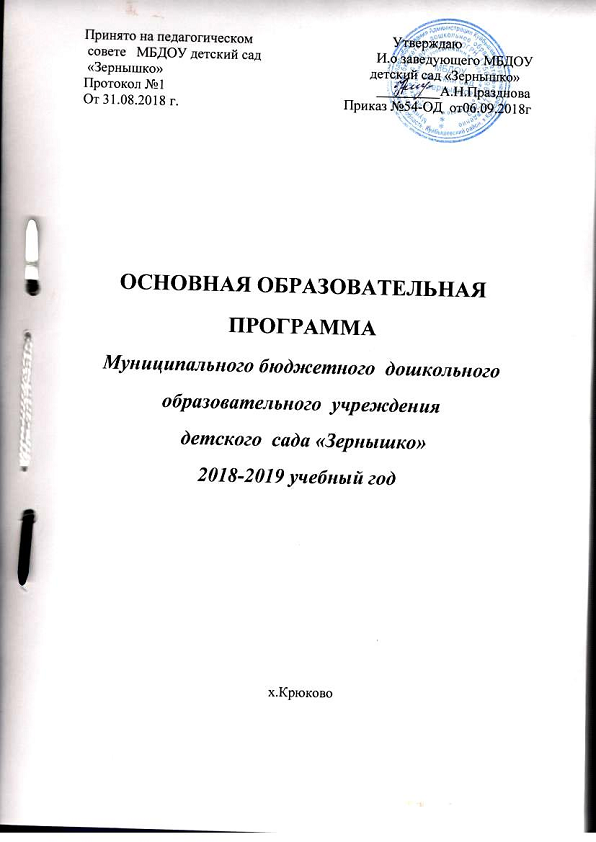 